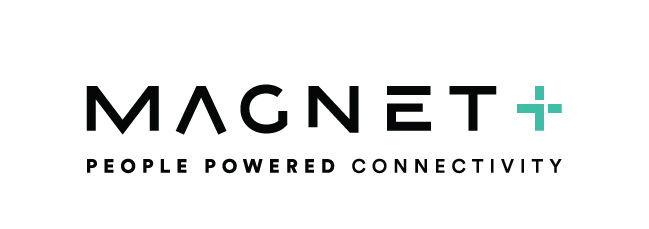 Magnet Talk Softphone User GuideContentsUser programming from the display menu	44General	44Phone Settings	45Handset Volume	46Speaker Volume	47Headset Volume	47Display Contrast	48Change Language	48Define Function Key	49Redefine Keys	50Keypad tones	51Phone Software	51Receive Page Call	51Show Number	52Change User PIN Code	53User phone programming from the PC browser	54User log-in to personal programming page	54Recommended Min OS for iOS App 4.3 Recommended Min OS for Android App - Android 4.0Recommended Min OS for Windows PC softphone - Windows VistaRecommended Min Browser Version for User Portal – Latest version of Chrome running JavaScript. Also supported on latest version of IE and Firefox (with JavaScript).Specifications subject to change without notice.Facilities described may or may not be supported by your network.Additional User guides, Set-up instructions and Training videos https://www.magnetplus.ie/business/support/Magnet Talk Support:   1800 789 789	Email: mailto:support@magnetplus.ieMagnet Executive Handset overviewThe Magnet Executive Handset Key Set is a full hands-free display telephone, designed specifically for use with Magnet Talk.The Executive system phone is available as a two-wire digital set or as an IP terminal. The user interface and functionality are similar in both configurations.This phone, which can be either desk or wall mounted, supports headset operation allowing an increased degree of freedom for more intensive users of the system.Display	Ringer lamp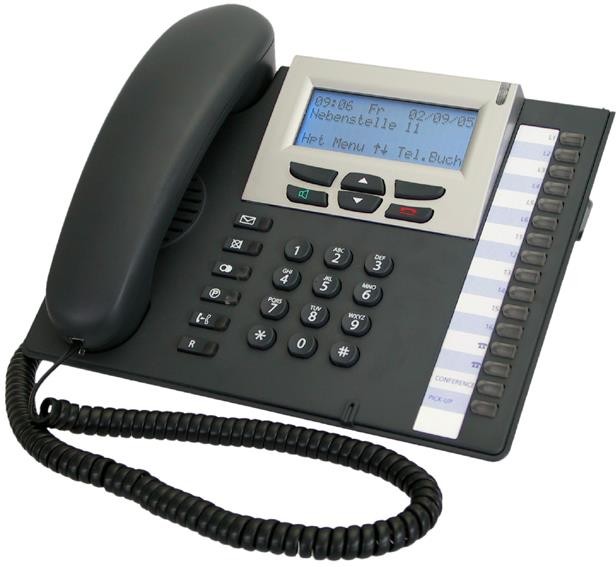 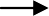 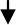 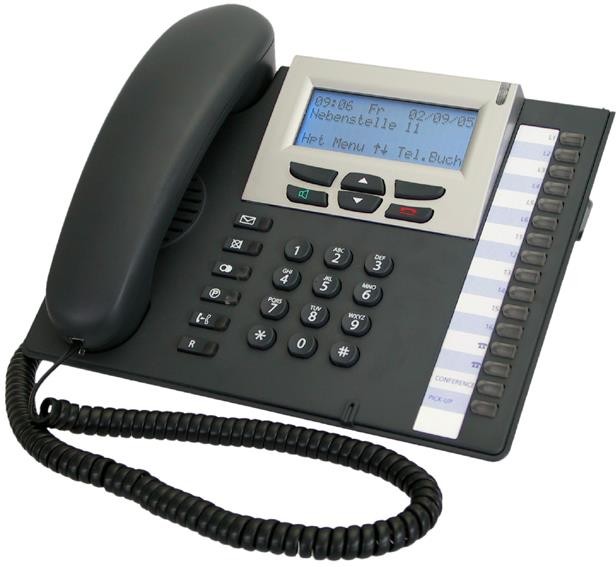 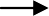 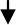 EarpieceHandset Speaker MouthpieceContext sensitive Navigation KeysFixed Function Keys (x6) Dial Pad KeysMicrophoneProgrammable Keys (x16)The Executive D3 telephone has a 4 line 20-character, backlit display and associated navigation keys which guide the user through the use and programming of the system and of the phone.DisplayDisplay prompts provide assistance to the user when operating or programming the telephone and the system.When the system phone is idle, the display shows the time, day and date on the top line, the extension number on the second line and the function of the context sensitive navigation keys on the fourth. The third line (normally blank) is used to display additional information.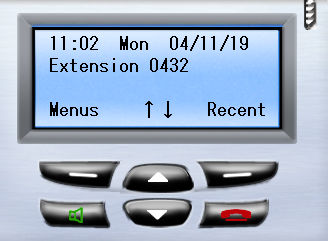 Navigation KeysThe Executive System Phone D3 allows call control and programming operations to be performed quickly and intuitively using the phone display and the context sensitive navigation keys.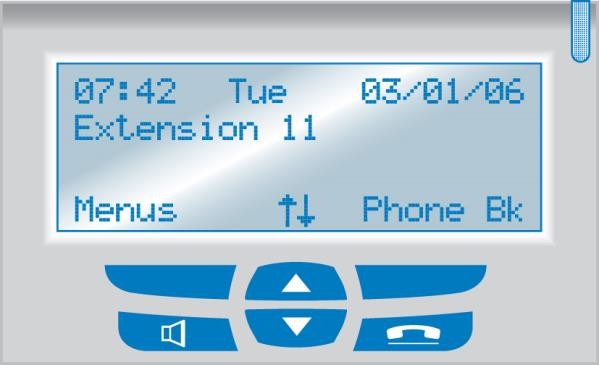 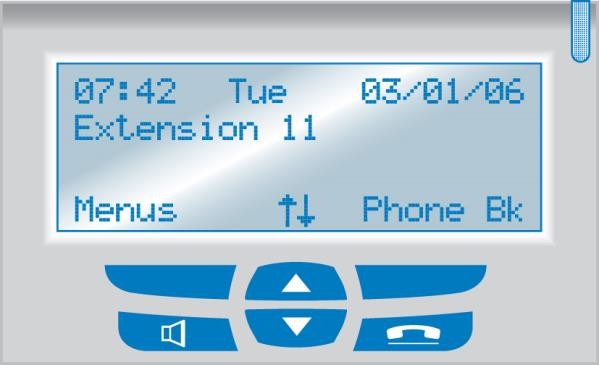 Function Keys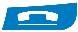 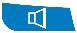 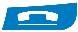 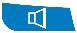 The system phone has 16 programmable function keys, 6 fixed function keys, 4 context sensitive display-associated keys, a green speaker (off hook) key and a red on- hook or return to root key. The user can program the 16 programmable function keys with speed dials or other functions. The 6 fixed function keys cannot be altered.Programmable Function KeysThe factory settings of these keys are set as 6 LINE KEYS, 6 EXTENSION KEYS, 2 SPEED- DIAL KEYS, CONFERENCE and PICK-UP.Fixed Function KeysThese keys provide single touch access to the most commonly used features of the system:MESSAGE for voice mails and missed calls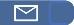 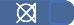 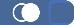 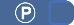 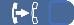 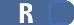 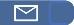 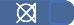 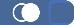 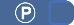 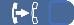 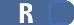 MUTE disconnects microphone for secret consultation REDIAL for any of the last 10 numbersPARK a call for pick-up elsewhere DIVERT to forward callsHOLD to allow enquiry and transferDual Colour Lamps (LEDs)Each function key has a red and a green lamp. Green is associated with this phone. Red is associated with other users of the system. Fast flashing denotes ringing, slow flashing is for a held or parked call and continuously ‘on’ means an active call.Magnet Executive Handset in useBy simply using the context sensitive navigation keys and following the prompts shown on the display, the user can access most of the features of the Executive system phone. This section of the guide however provides more detailed instructions on how to operate the Executive system phone.Throughout this and the following sections, the function of the left and right navigation keys will be shown in brackets, e.g. <Menus>. The fixed function keys will be shown in bold, e.g. SPEAKER .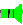 Note: At installation, extension 11 is set as the default operator enabled phone.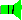 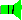 Making an internal call using Off-hook dialing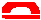 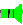 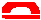 With the telephone idle, to make an internal call, lift the handset or press the SPEAKER	key.Internal dial tone will be heard, and the display will show Internal Dialing.Dial the extension/group number required, e.g. 18.Note: If the direct line seize feature is enabled for the extension, external dial tone will be heard when the extension goes off-hook, by pressing Hold you will hear internal dial tone.The display shows the name/number of the extension/group being called and the status of the call, i.e. Ringing. This will change briefly to Connected when the called party answers, after which a call timer will be shown.The call can be ended at any time by:Pressing the <End call> keyReplacing the handsetPressing the ON HOOK	key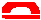 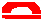 Making an internal call using the Phone book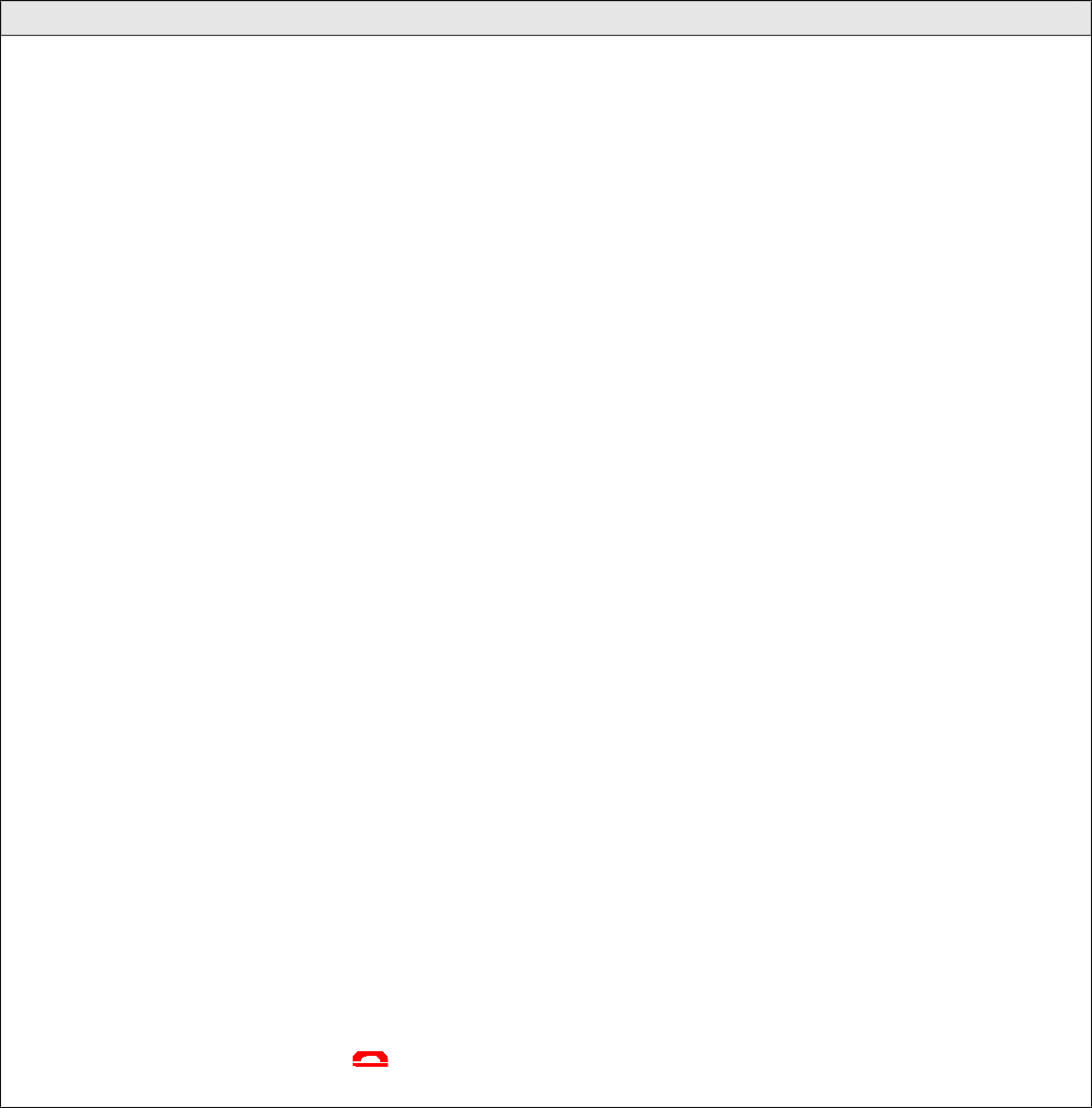 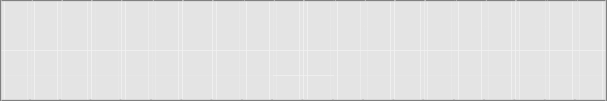 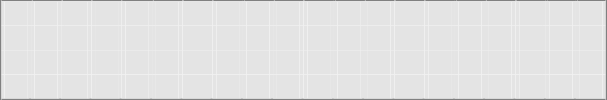 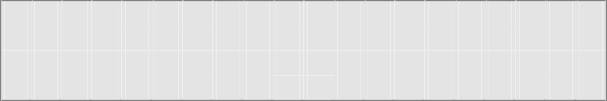 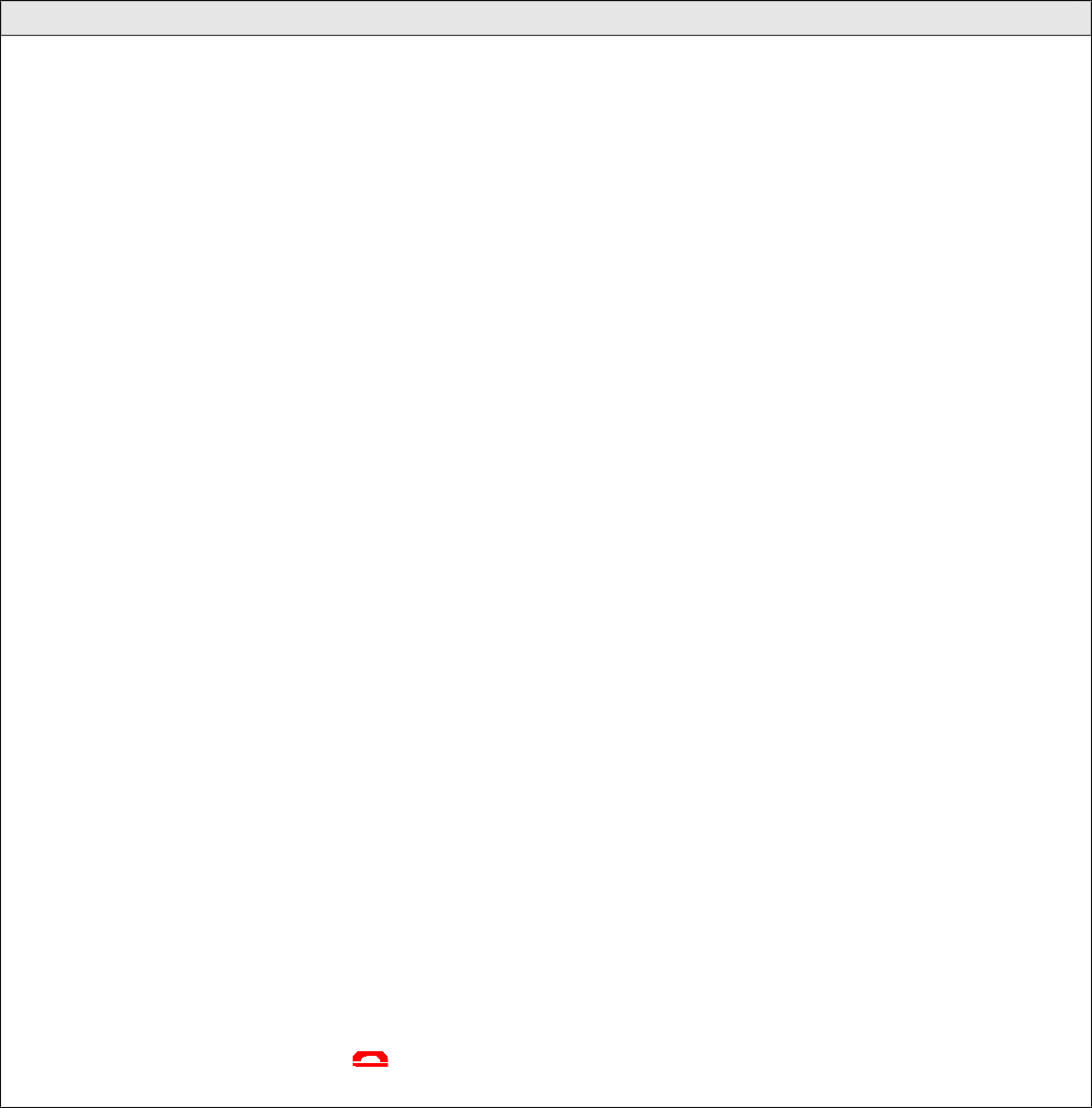 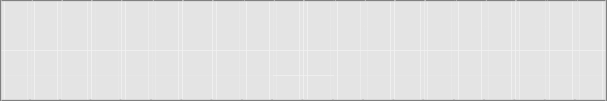 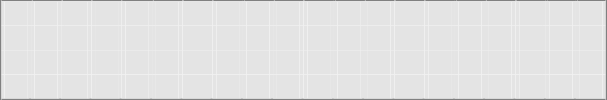 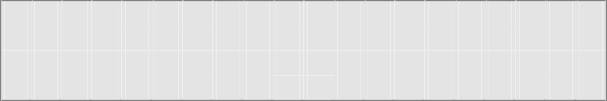 The Executive system phone has access to three Address Books and by using the Phone Bookfeature you can make a call to any of the numbers stored in these lists.Personal Address Book: Contains the numbers entered by the user at their extension using the System Phone. These numbers are only accessible from the extension at which they were entered. For details of how to create, modify and delete entries please refer to Section 4.1.16.Common Address Book: Contains numbers common to all extensions on the system. The numbers are programmed by the operator (Default extension 11). These entries are accessible from any of the extensions connected to the system. Alternatively, they can be programmed from the Magnet Talk business systems remote maintenance centre.Extension List: Gives access to internal extensions and groups.To make an internal call using the phone book, simply press the right mouse key labelled <Phone Bk > on the idle display.The user must specify the extension list, by using the up & down arrow keys () to point to Extension List and then pressing <Select>.The call can be ended at any time by:Pressing the <Endcall> keyReplacing the handset orPressing the ON HOOK	keyThe display will show a list of the extensions that can be dialed on the system. To dial the required extension use the up & down arrow keys () and then press <Select>, or you can dial the first letters of the extension name to jump to that entryWith the telephone idle, lift the handset or press the SPEAKER	key.iThe call can be ended at any time by:Pressing the <Endcall> keyReplacing the handsetPressing the OH HOOK	key.Internal dial tone will be heard, and the display will show Internal Dialing.Dial the line access digit, the line access group or select a line using the pre-programmed keys. The top line of the display will then show External Dialing.Dial the number – the digits will appear on the display as they are dialed. The user can cancel the external call and return to internal dialing by pressing <Cancel>.Note: If the direct line seize feature is enabled, the user will hear external dial tone and the display will indicate external dialing as soon as the extension goes off-hook.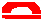 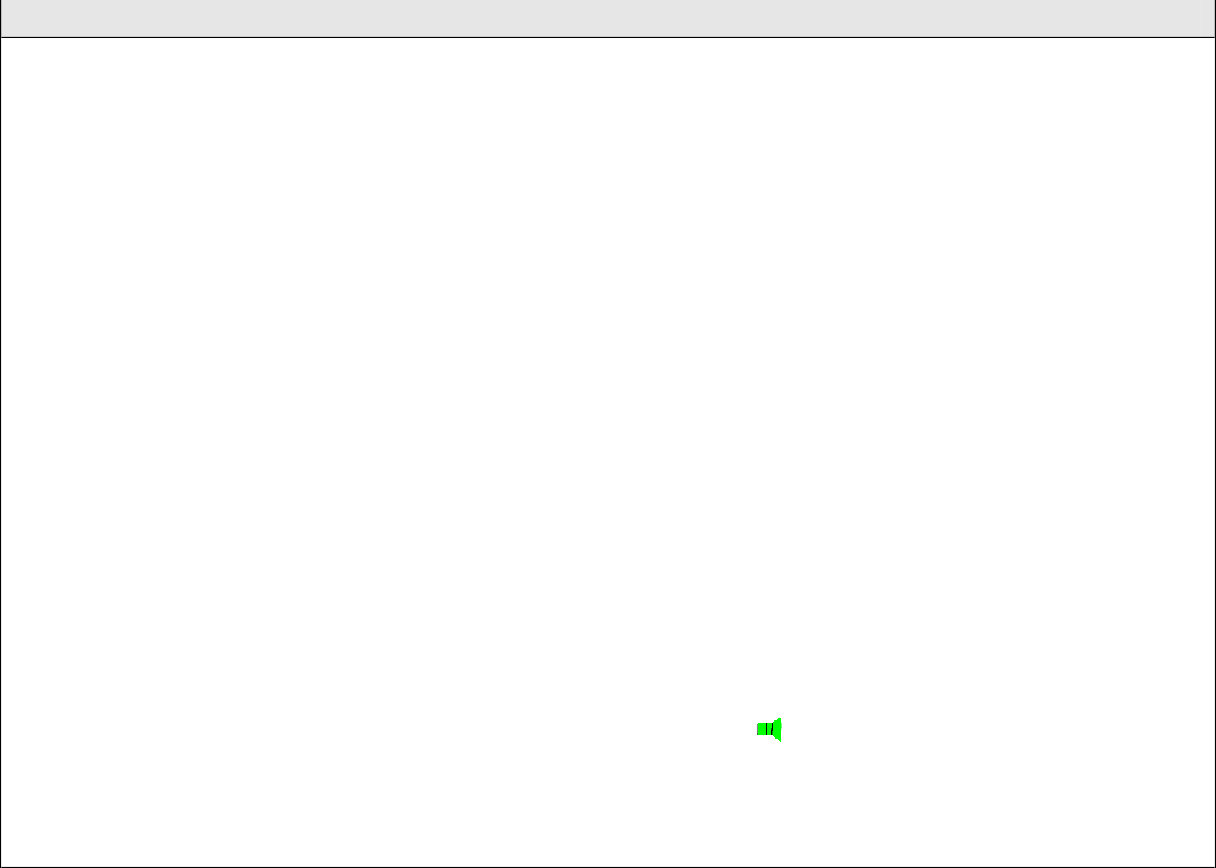 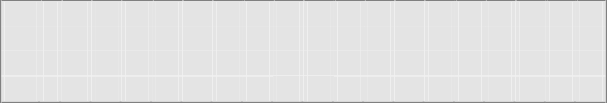 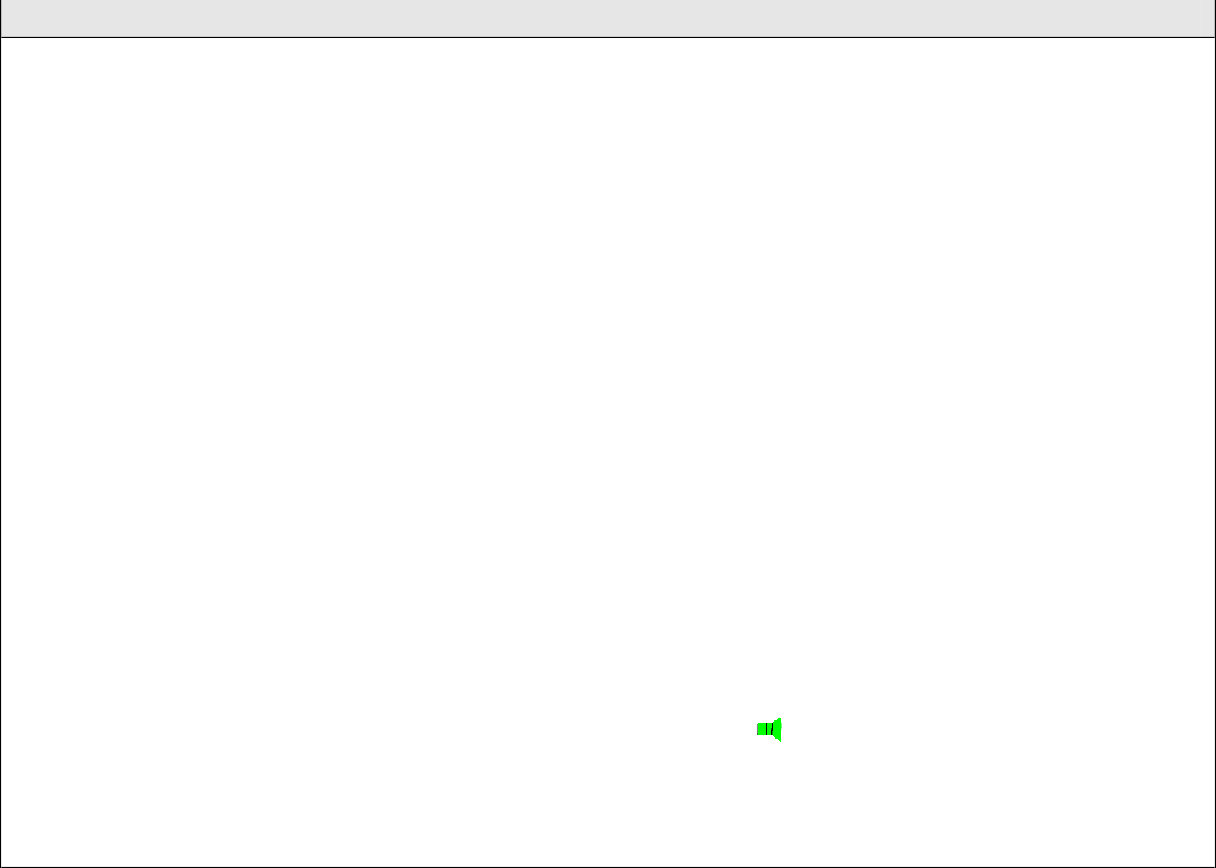 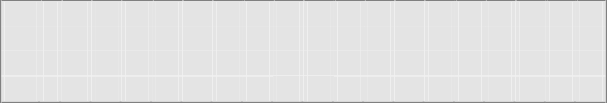 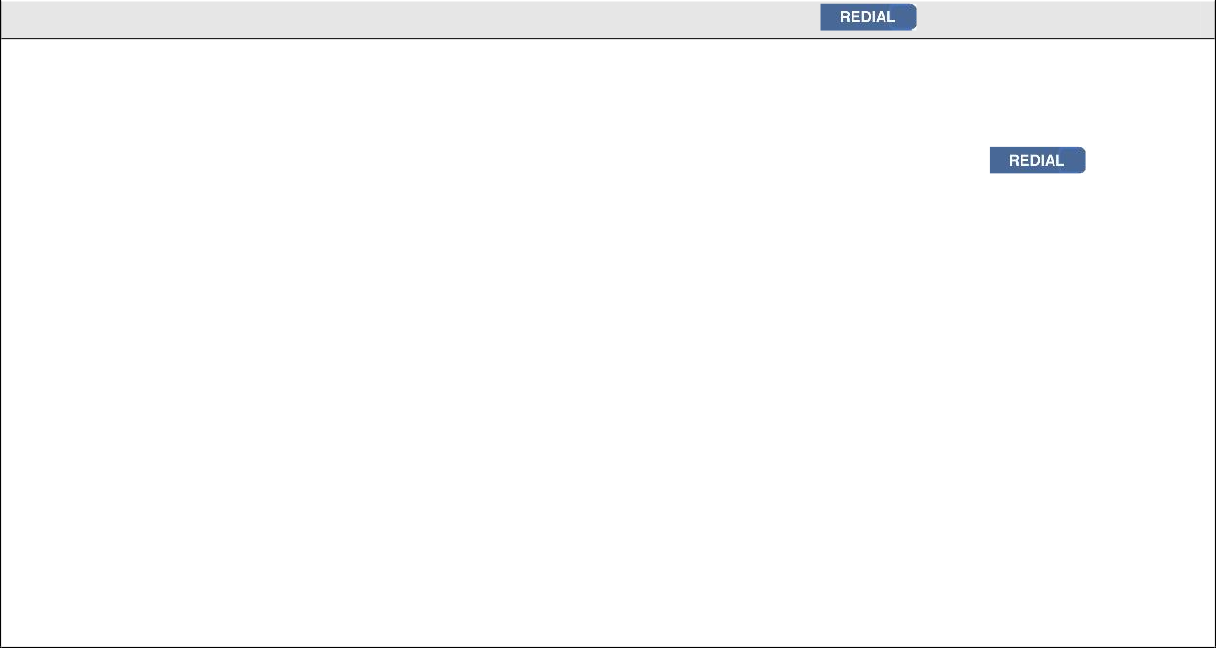 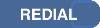 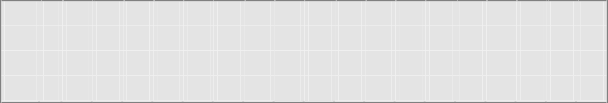 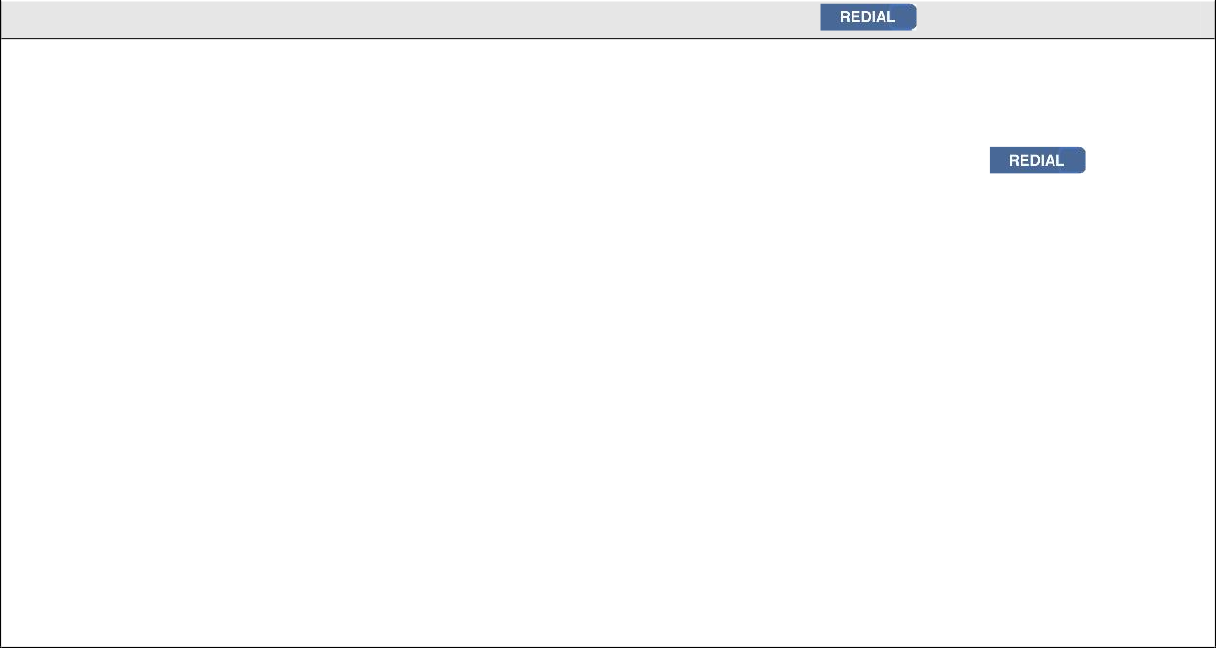 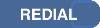 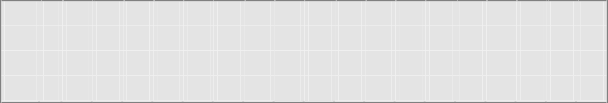 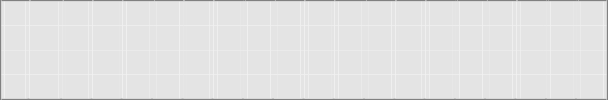 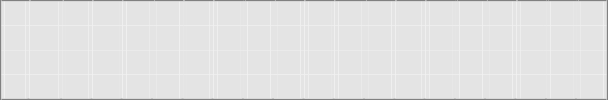 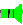 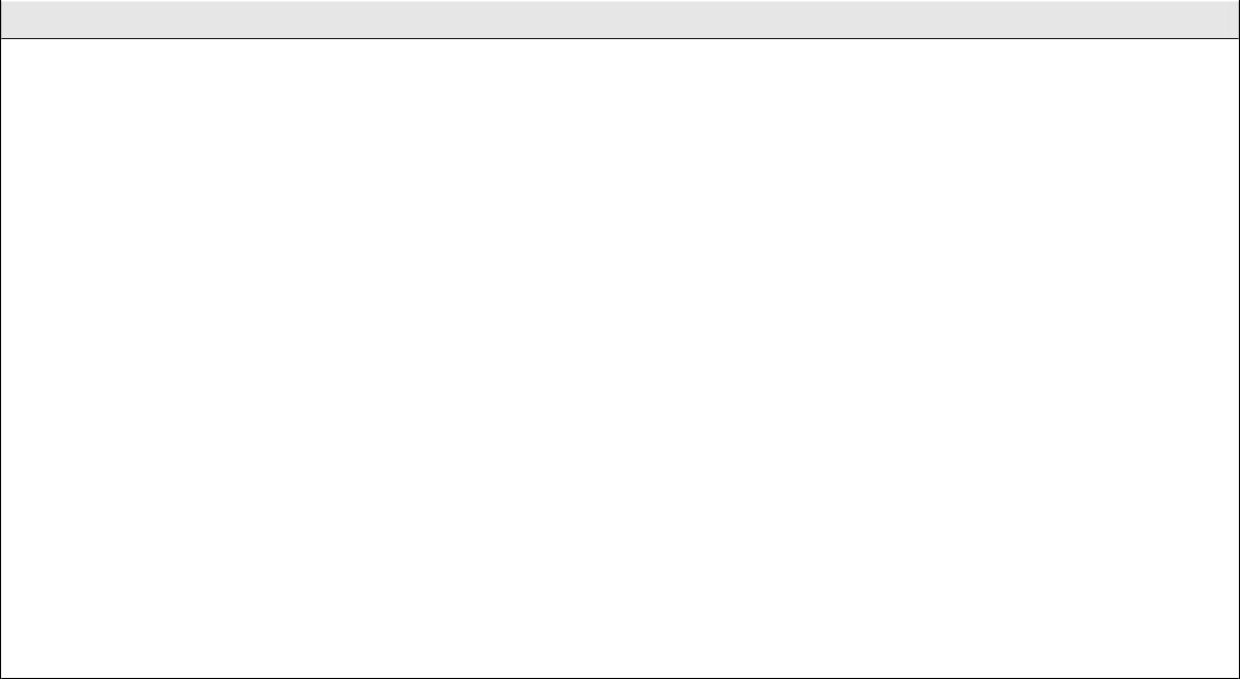 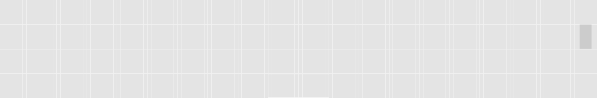 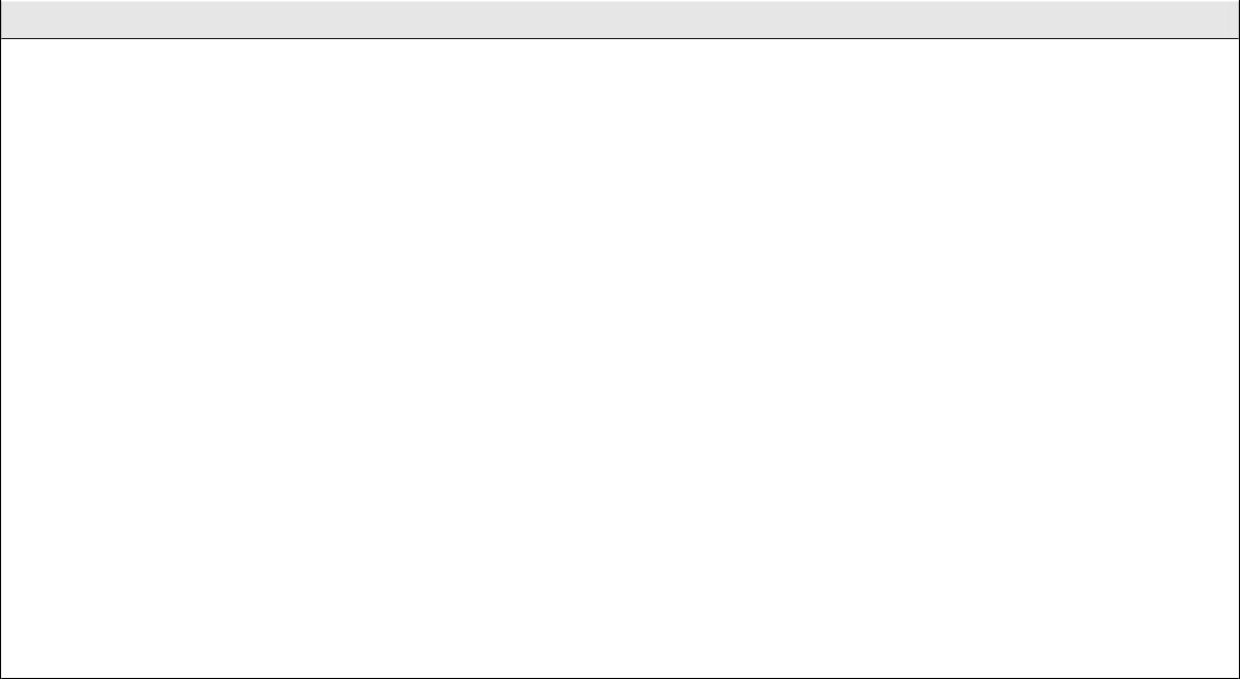 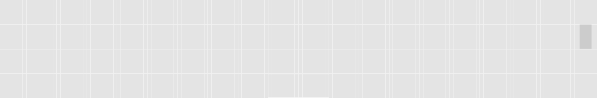 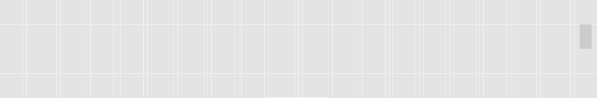 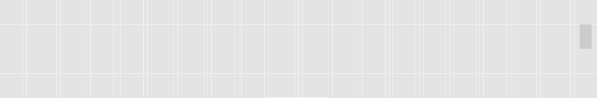 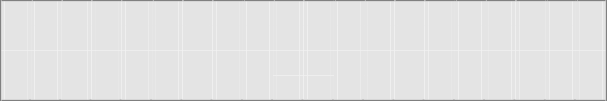 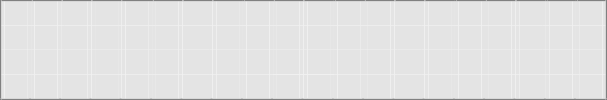 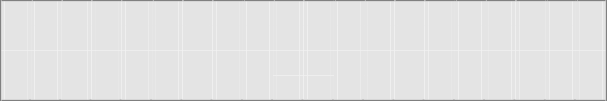 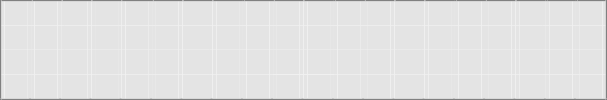 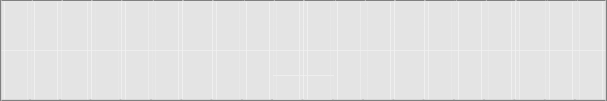 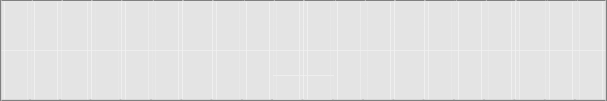 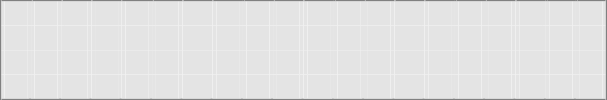 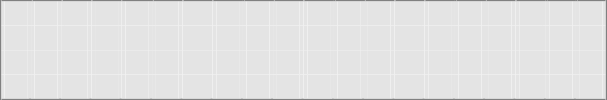 J   o  h  n	S  m   i   t   h 0 0 : 0 2 : 3 5O   p    t    i    o n  s	  	E n d C a l lJ   o  h  n	S m i t hP   a    r    k e   d	O  n	L i  n e	3O   p    t    i    o n  s	  	N e w C a l lTo park a call with the PARK key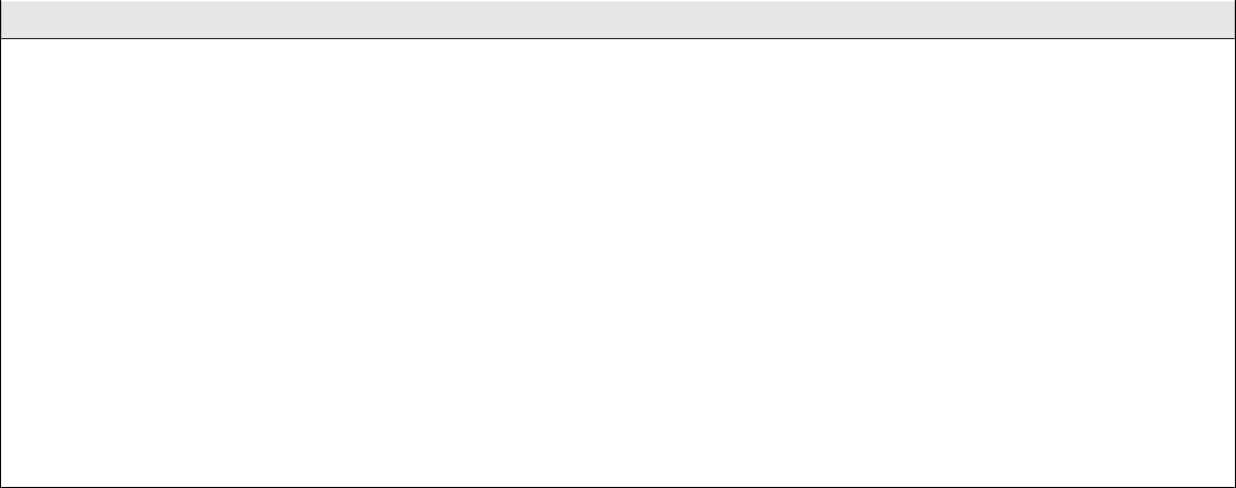 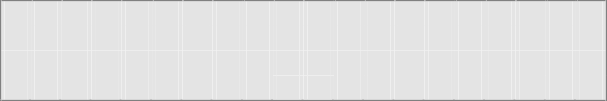 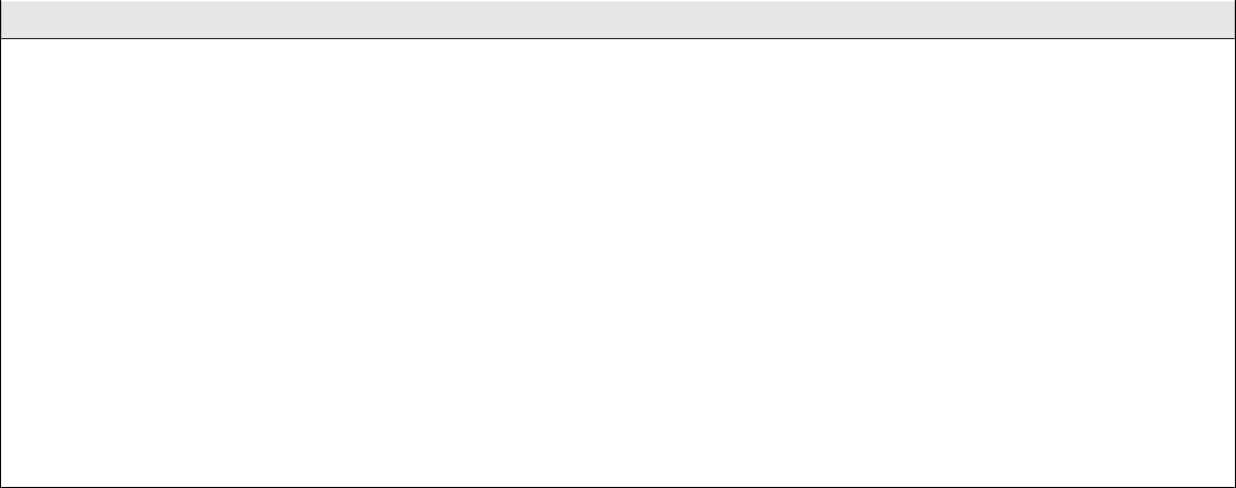 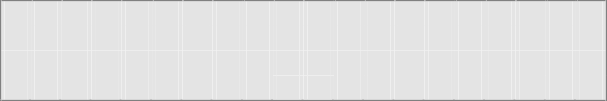 Press the PARK  key	while connected to that call.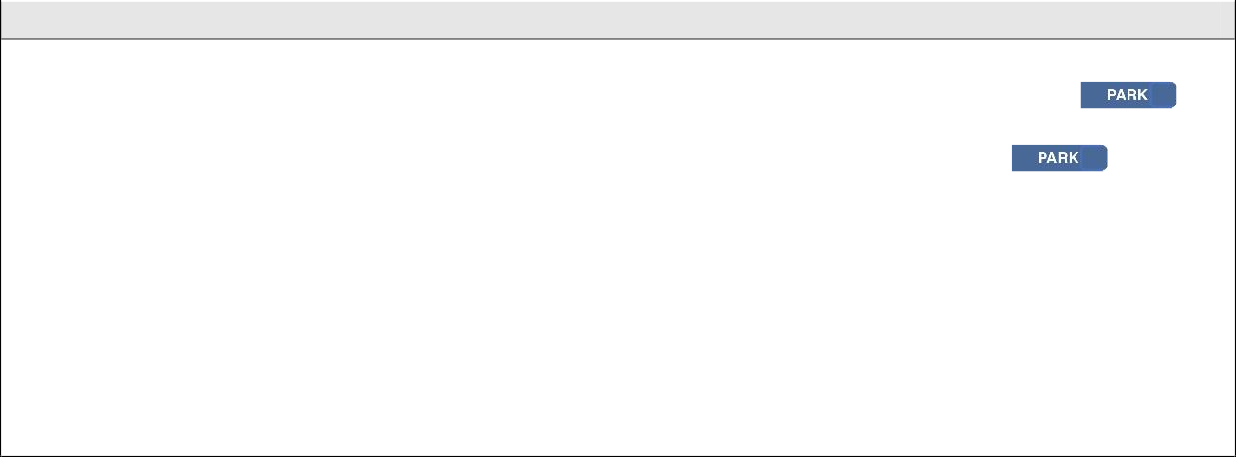 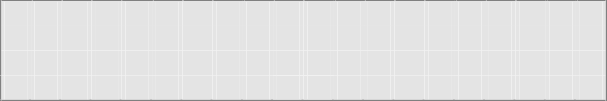 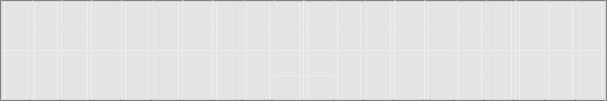 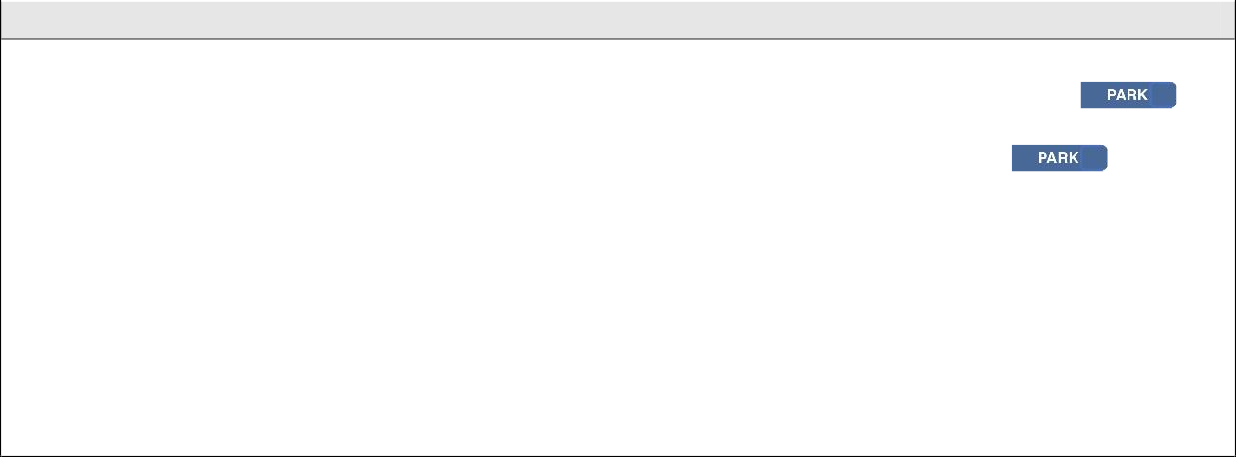 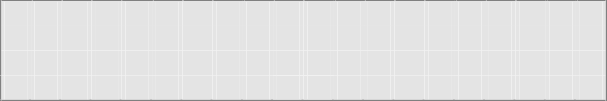 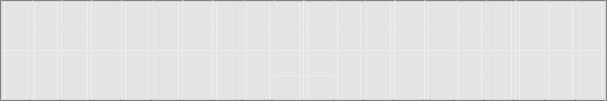 The call is now parked and can be retrieved from any other telephone connected to the system.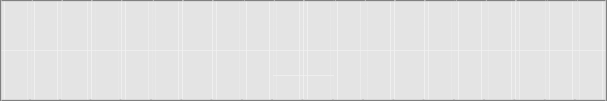 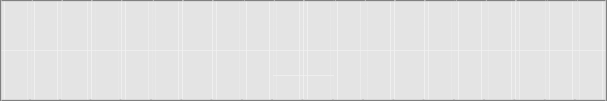 Note: The PARK key LED will light indicating the presence of a parked call.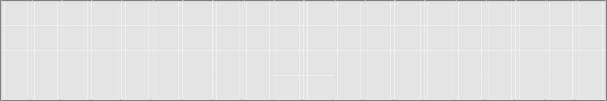 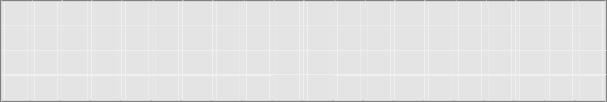 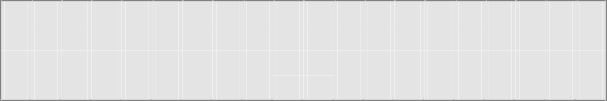 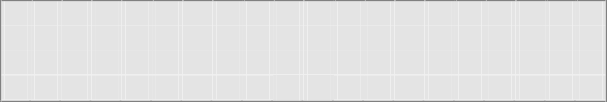 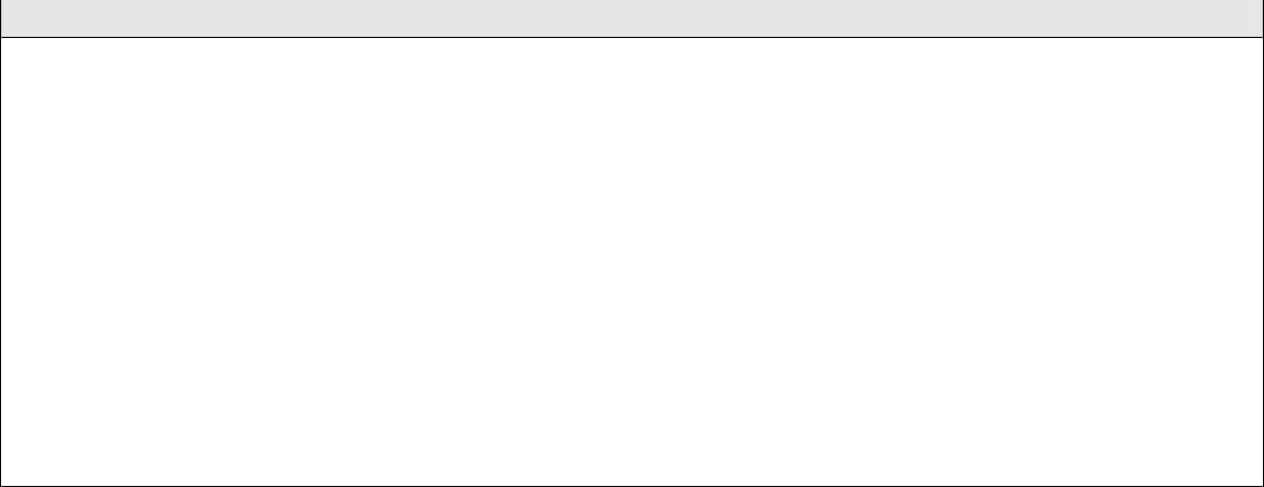 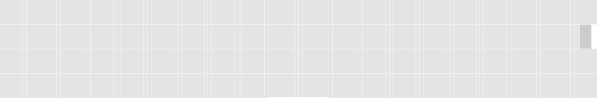 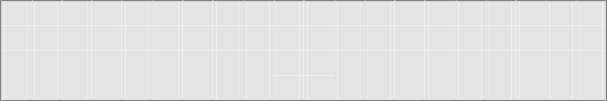 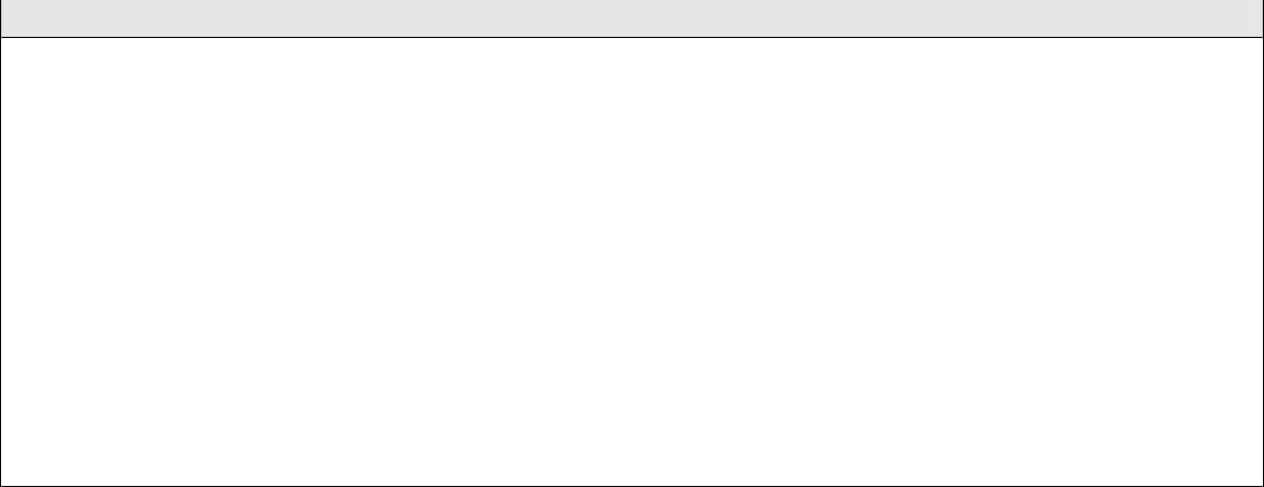 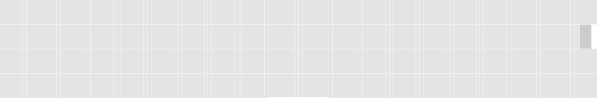 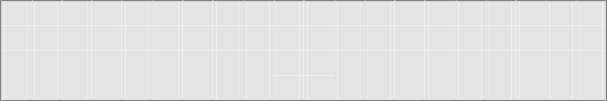 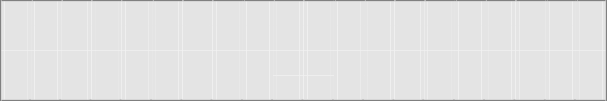 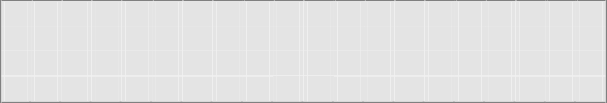 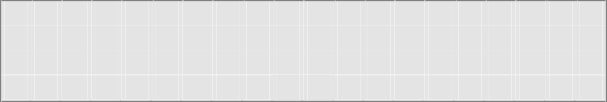 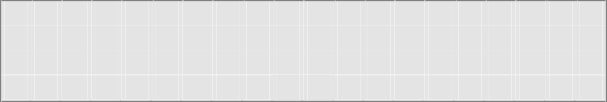 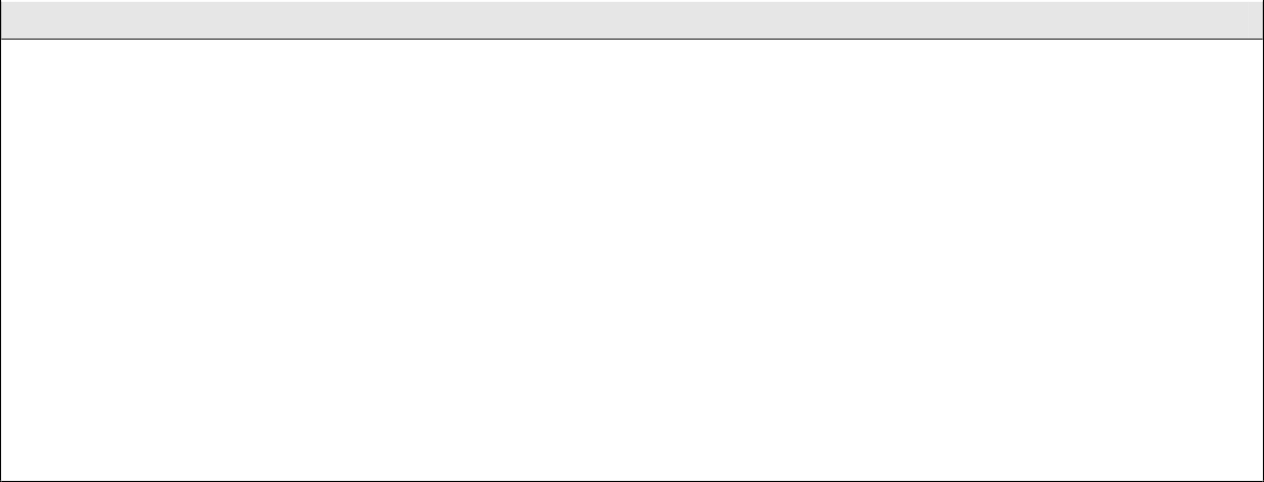 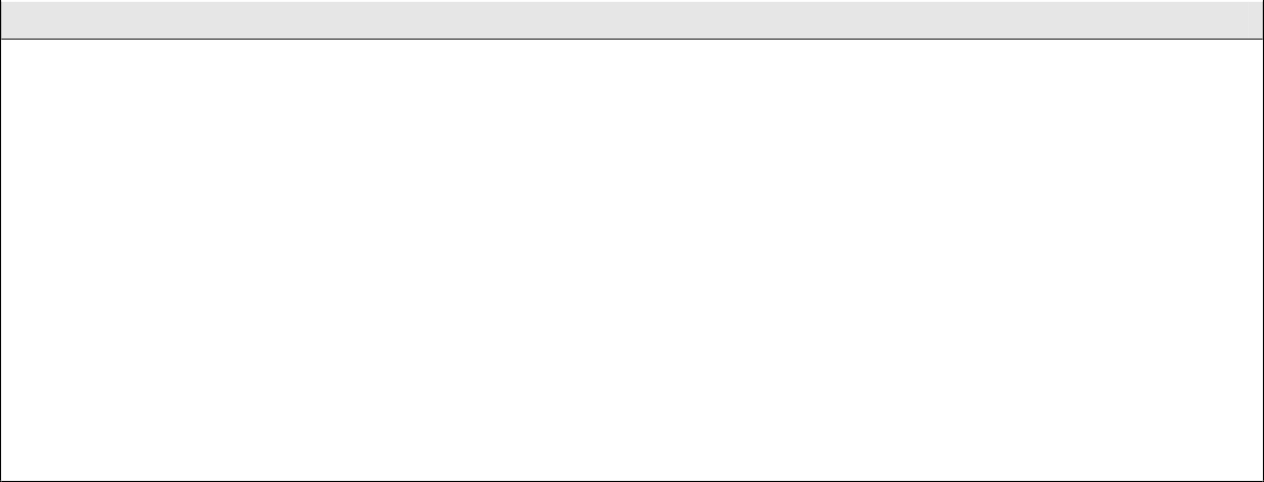 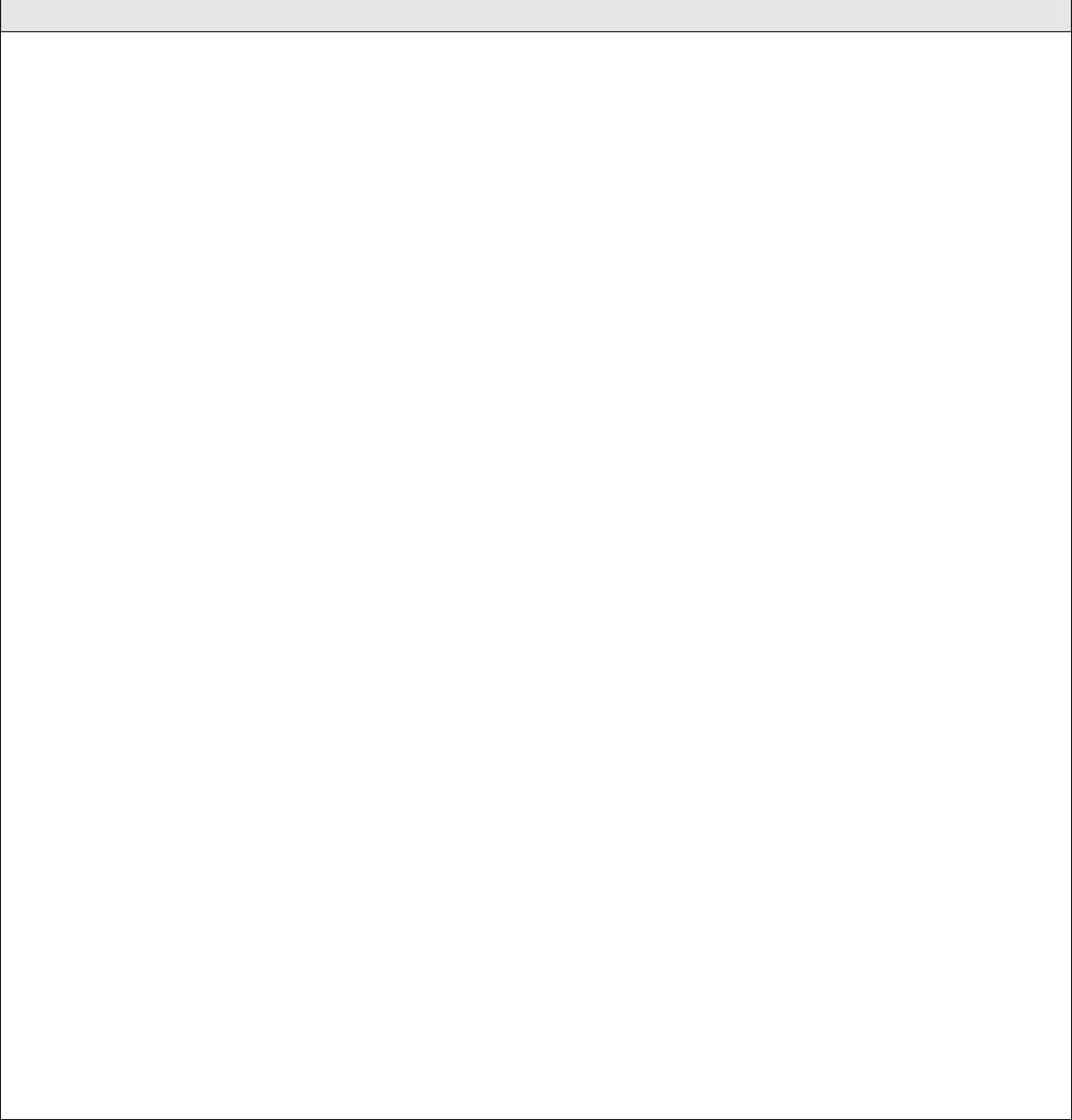 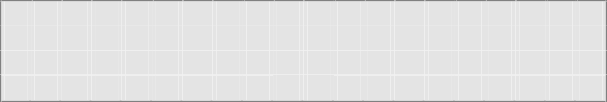 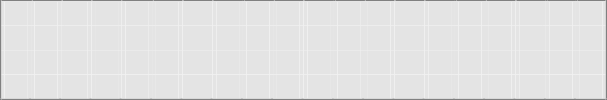 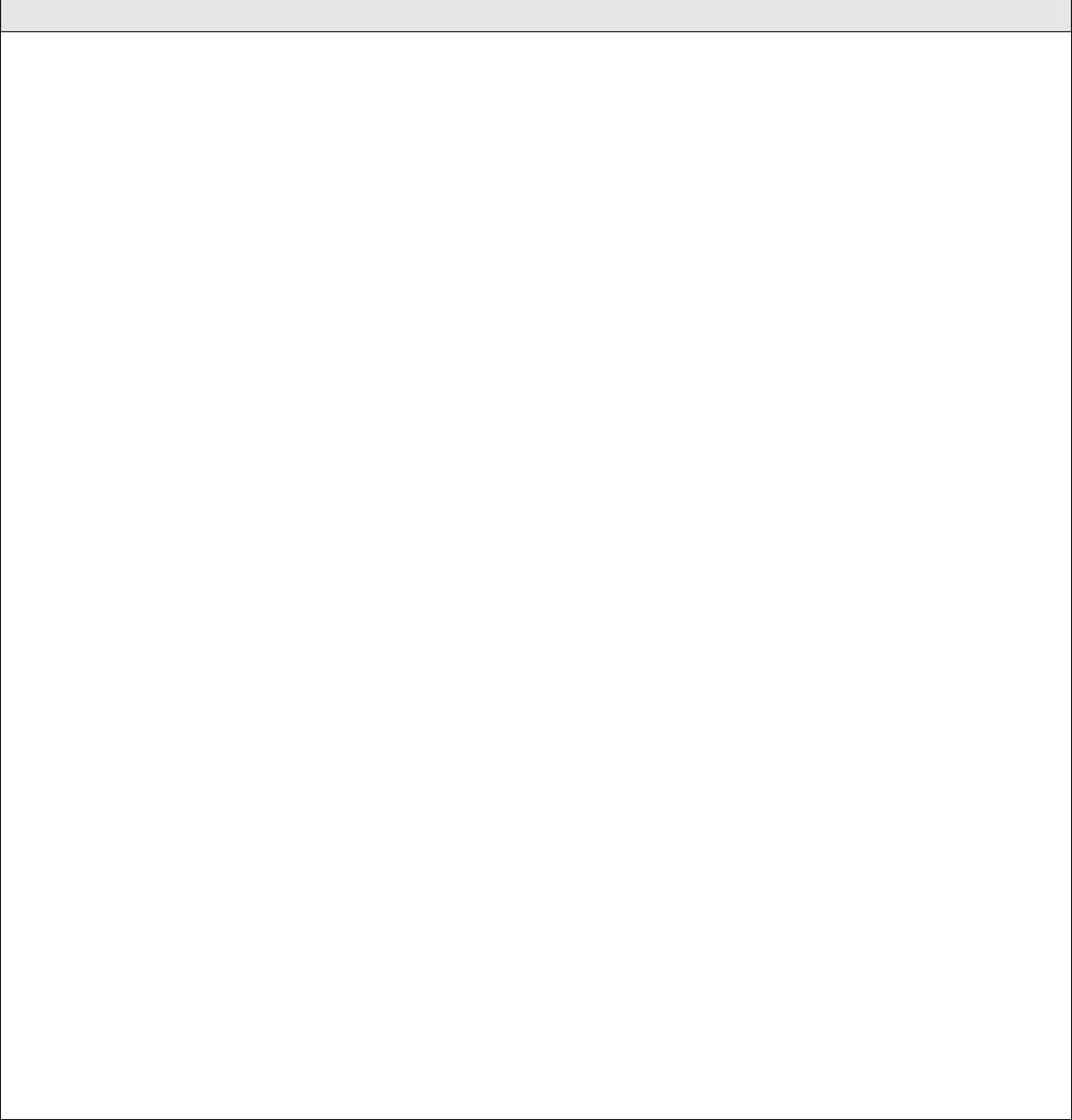 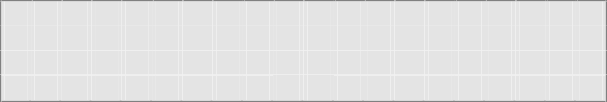 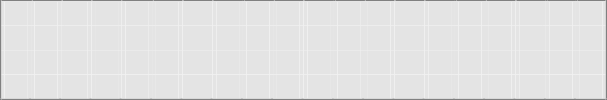 4.2.34 Forward all Calls to an ExtensionPressing the FORWARD key on the Executive system phone automatically selects Forward All Calls.The options for forwarding the calls are shown on the display.Use the  keys to scroll through the options and when the cursor is alongside the required option, press the <Select> keySelect Extension List from optionsThe list of internal extensions will appear on the display.Use the  keys to scroll to the extension that is to receive the diverted callPress the <Select> keyWhen the phone is idle, the third line of the display will show the extension to which calls are being forwarded. All calls will now be forwarded to the selected extension.Note: The LED of the FORWARD key will be lit to indicate that call forwarding has been set and broken dial tone will be heard on going off-hook.To remove the divert -Press the FORWARD key once - the LED will be extinguished, and the display will return to idleTo divert all calls to voicemail, press the DIVERT key and with the cursor pointing at Voicemail press <Select>.Note: The LED of the FORWARD key will be lit.The display will then show the diversion set to voicemail on the third line of the display and all calls to the extension will be diverted to the mailbox of that extension.To remove the Call Forward, press the FORWARD key once - the LED will be extinguished.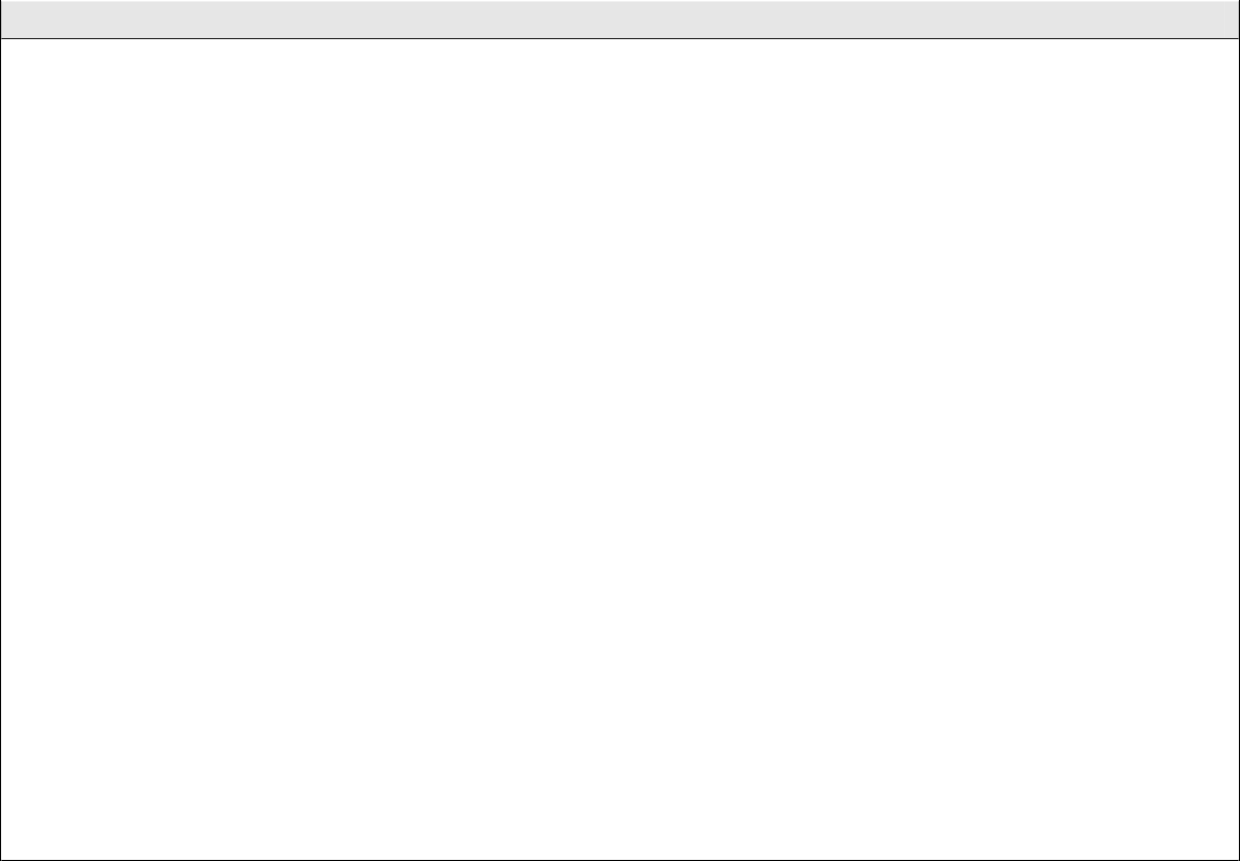 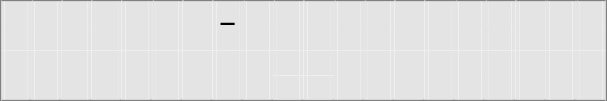 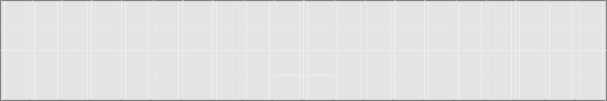 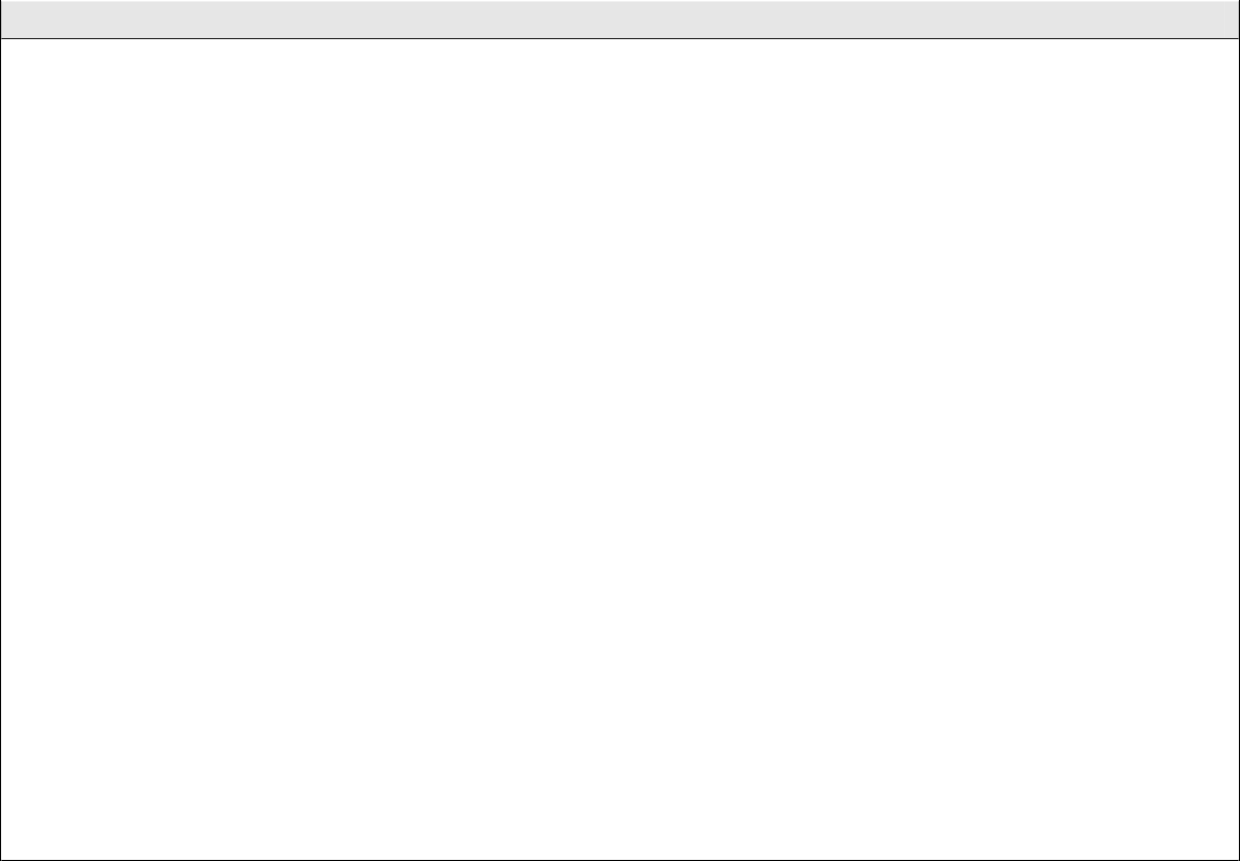 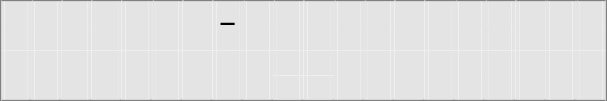 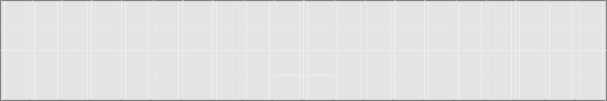 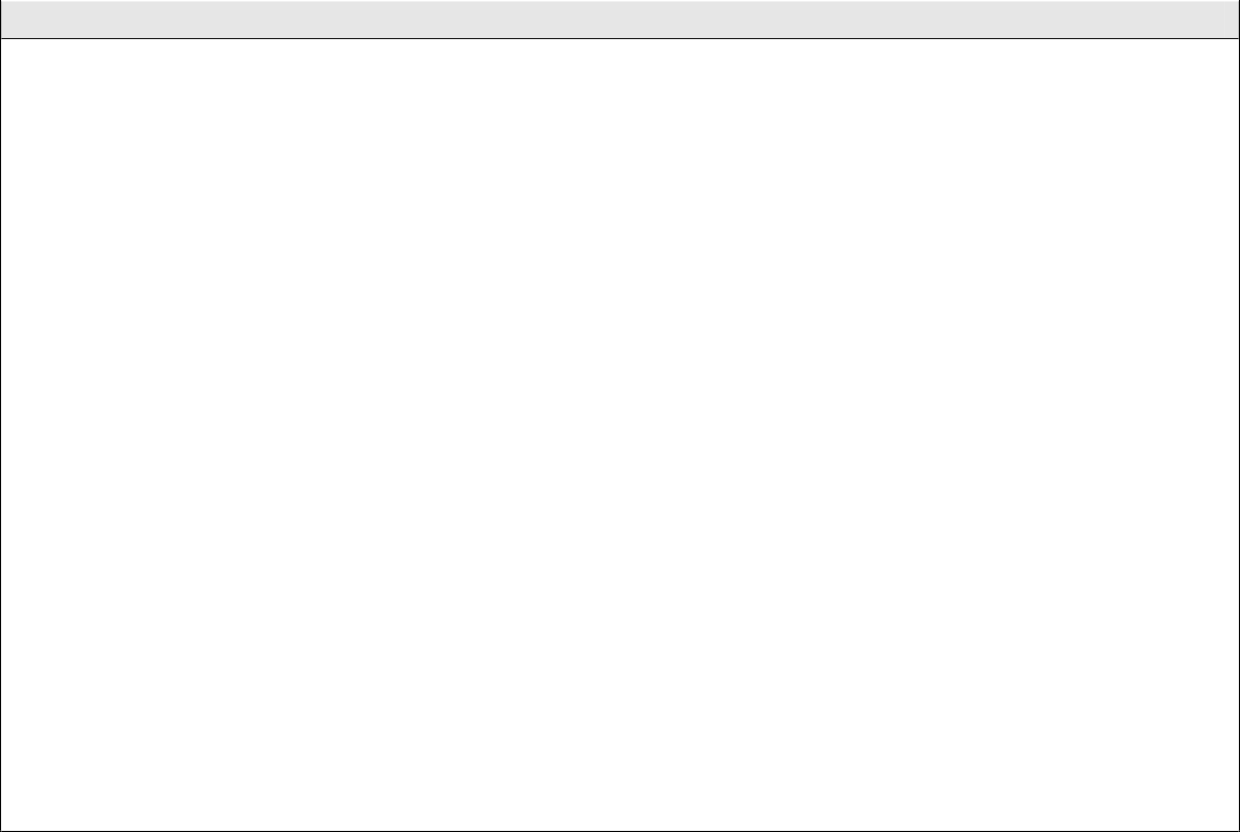 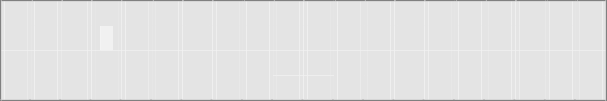 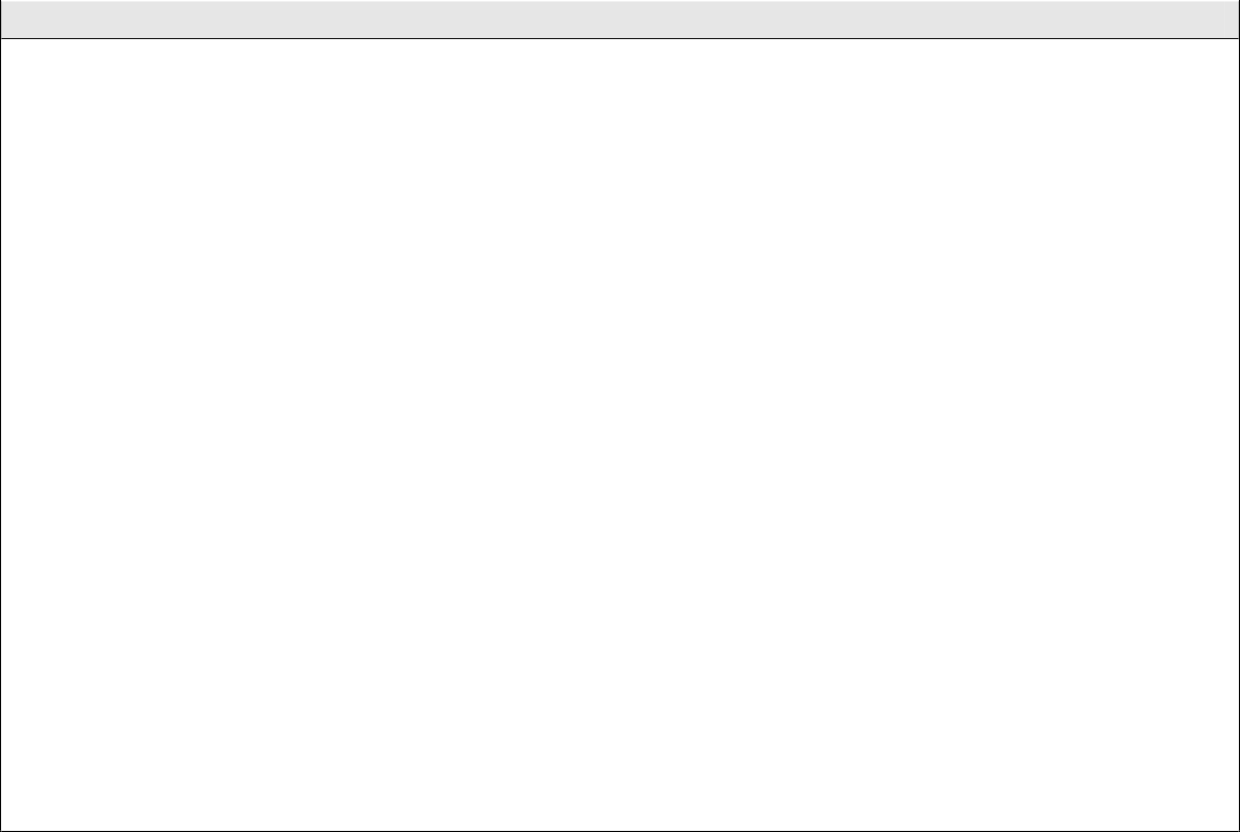 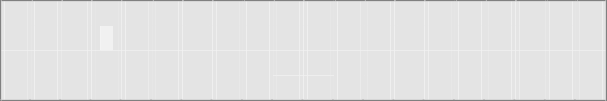 Forward on No Answer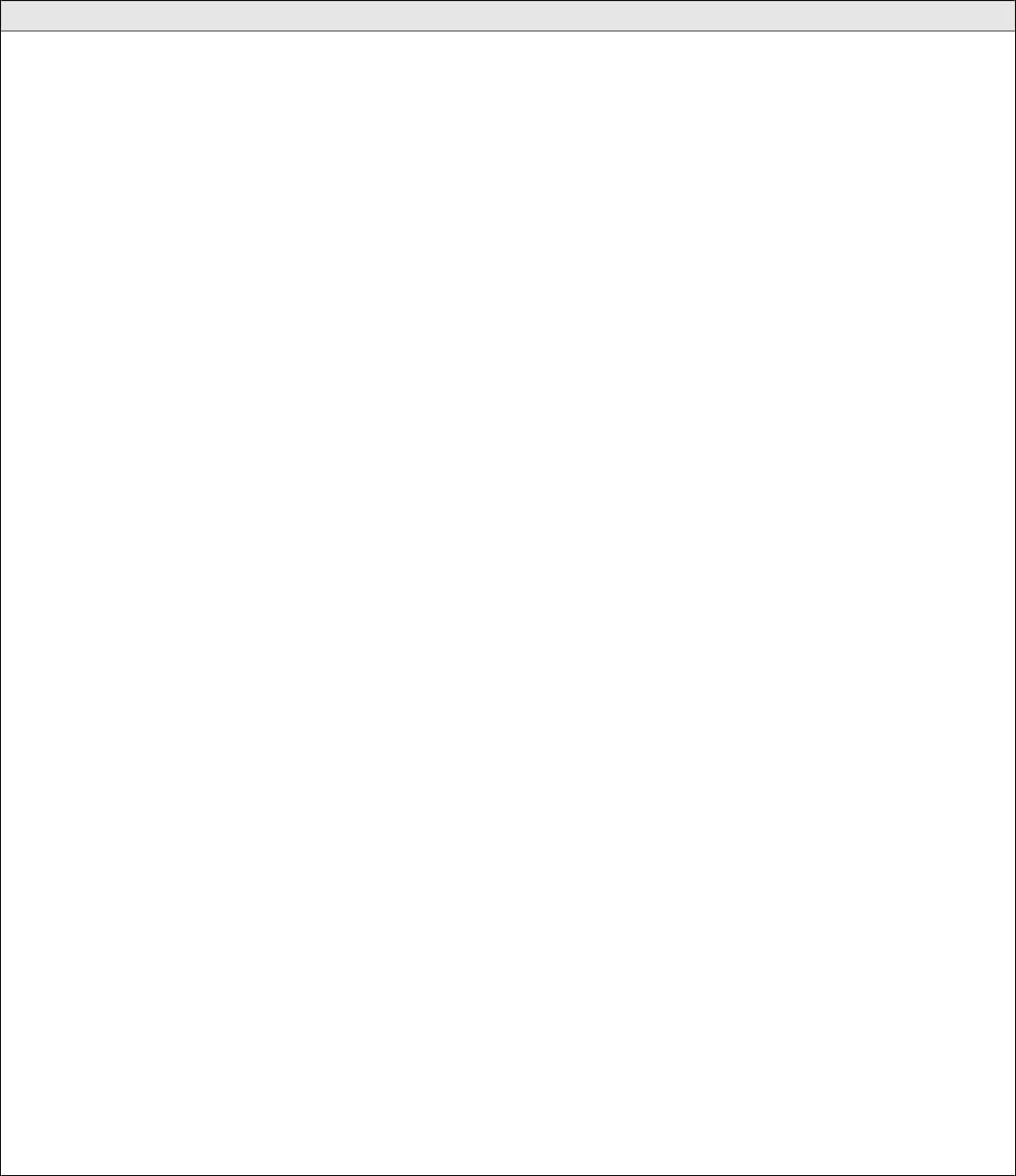 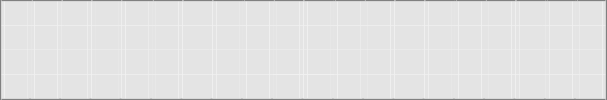 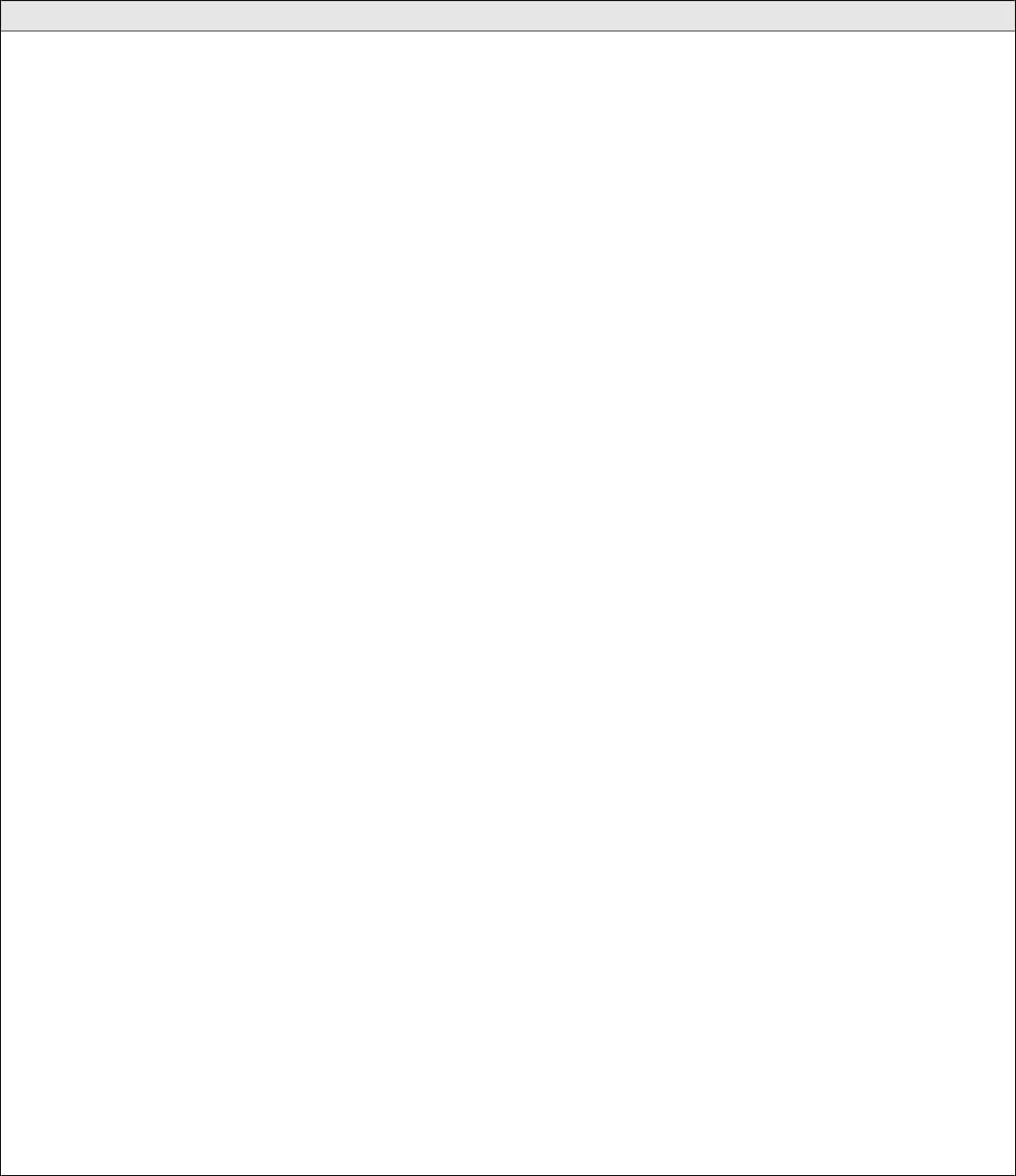 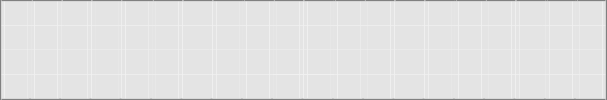 To set Forward No Answer -Press the <Menu> key when the System Phone is idleSelect Call DiversionUse the  keys to scroll through the optionsPress the <Select> key when theForward No Answer option is reached the current setting will be ticked.By default, Forward No Answer is disabled.To enable -Use the  key to move the cursorPress the <Select>key to enableUse the  keys to select the destination optionPress the <Select> key to setForward No Answer allows calls to be forwarded toAnother extensionVoicemailAn entry in the Personal Address BookAn entry in the Common Address BookAn External NumberNote: If there are no entries in the Address Books, these options will not be displayed.For details of selecting Address Book entries and entering External Numbers, see Forward All Callssection above.Forward No Answer is now set. Any internal or external calls ringing the extension that are not answered within a pre-defined time will be diverted to the selected number.To cancel the call forward –Press the <Menu> key when the Executive system phone is idleSelect Call ForwardSelect the Forward No Answer optionSelect the Disabled settingTo return to the idle display simply press <Back> twice and then <Exit>Forward On Busy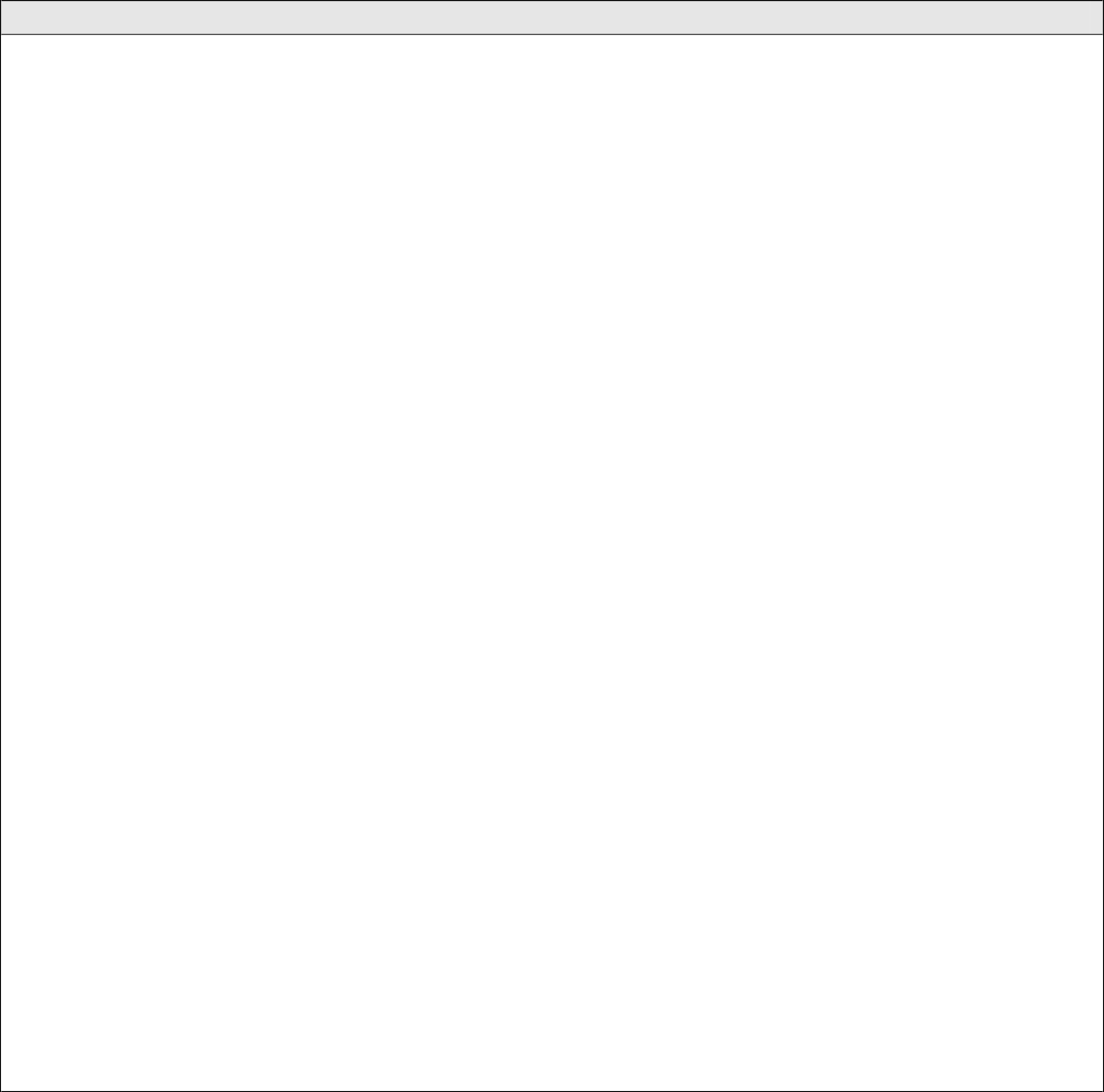 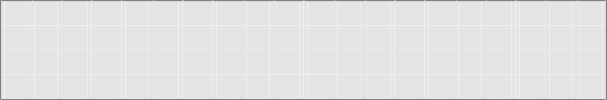 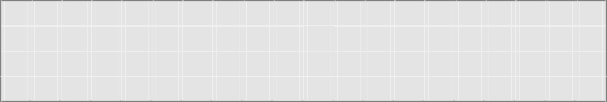 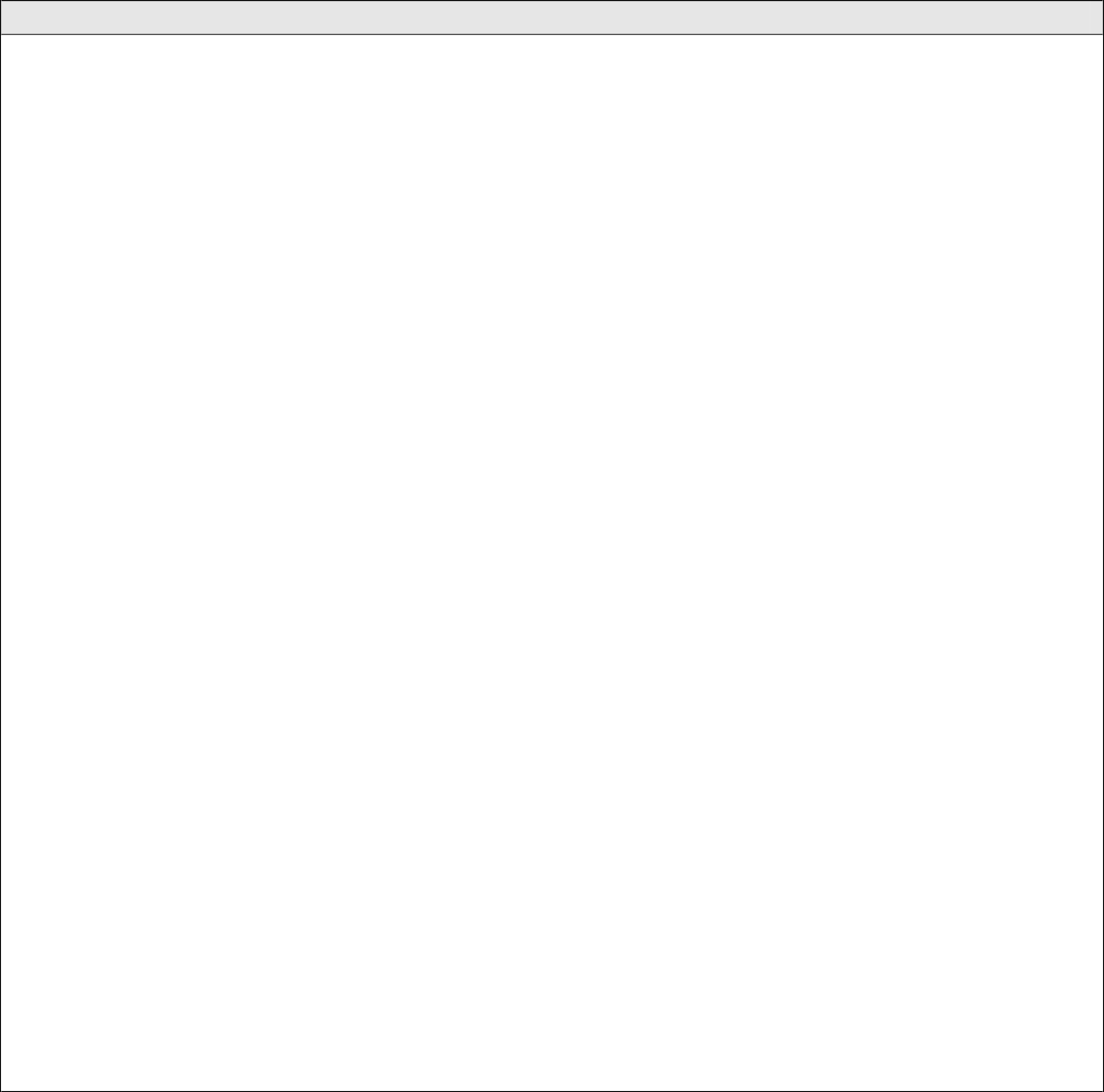 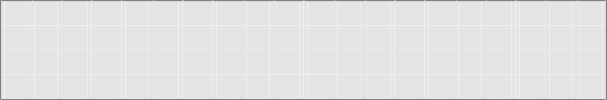 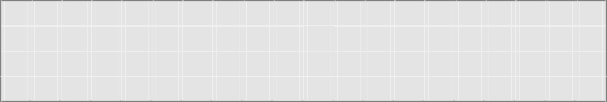 To set Forward On Busy -Press the <Menu> key when the System Phone is idleSelect Call ForwardUse the  keys to scroll through the optionsPress the <Select> key when theForward On Busy option is reached the current setting will be ticked.By default, Forward On Busy is disabled.To enable -Use the  key to move the cursorPress the <Select> key to enableUse the  keys to select the destination optionPress the <Select> key to setDivert On Busy allows calls to be diverted to -Another extensionVoicemailForward On Busy is now set. Any internal or external calls arriving at the extension while it is busy on another call will be diverted to the selected number.To cancel the diversion –Press the <Menu> key when the executive system phone is idleSelect Call ForwardSelect the Forward On Busy optionSelect the Disabled settingTo return to the idle display simply press <Back> twice and then <Exit>.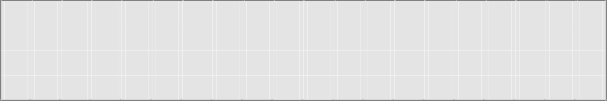 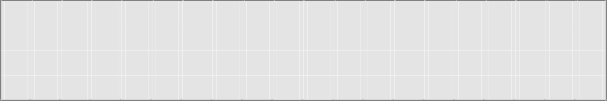 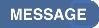 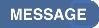 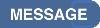 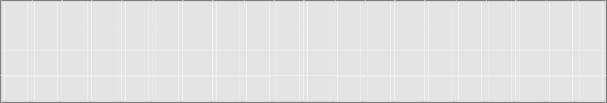 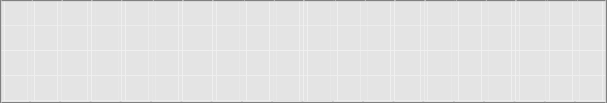 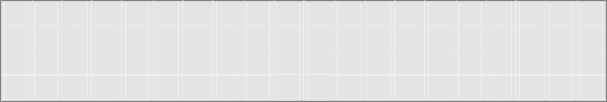 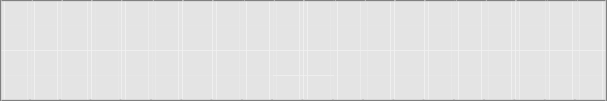 d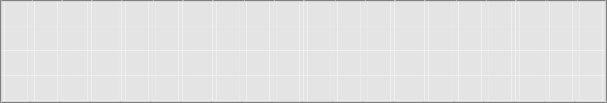 d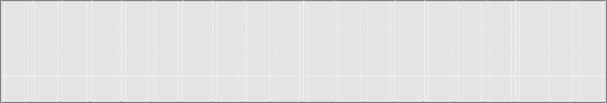 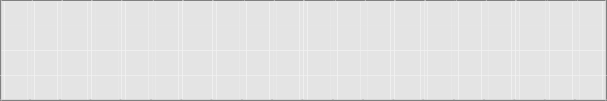 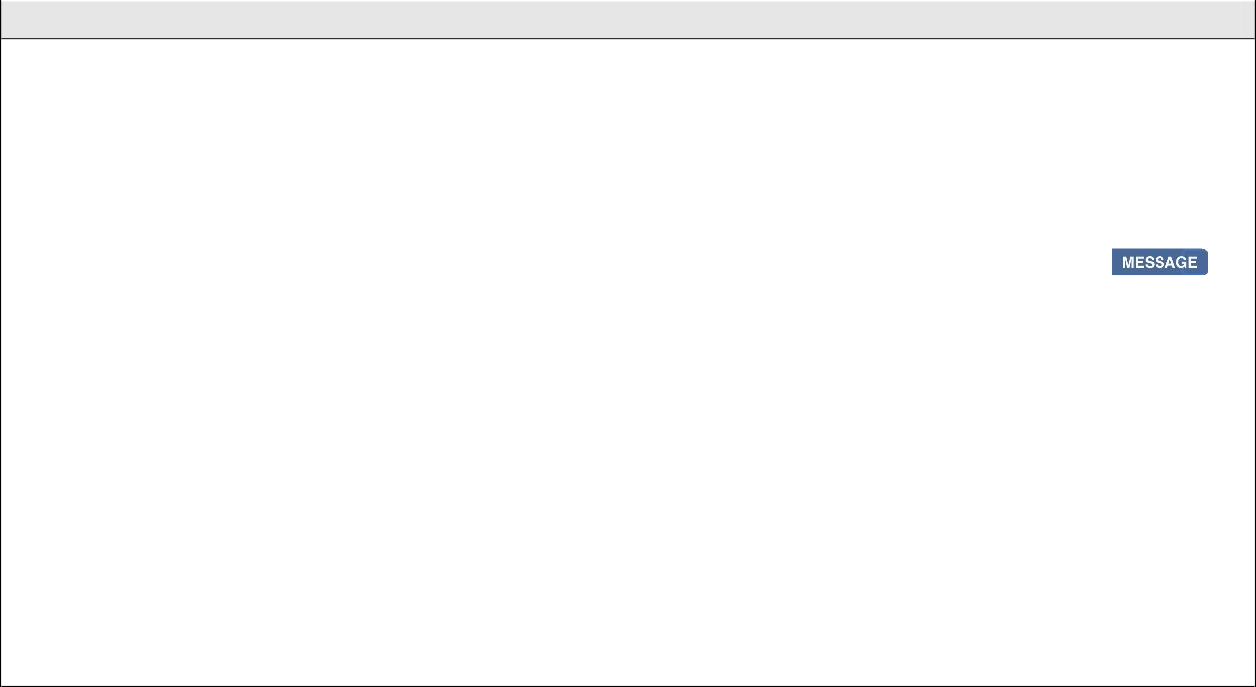 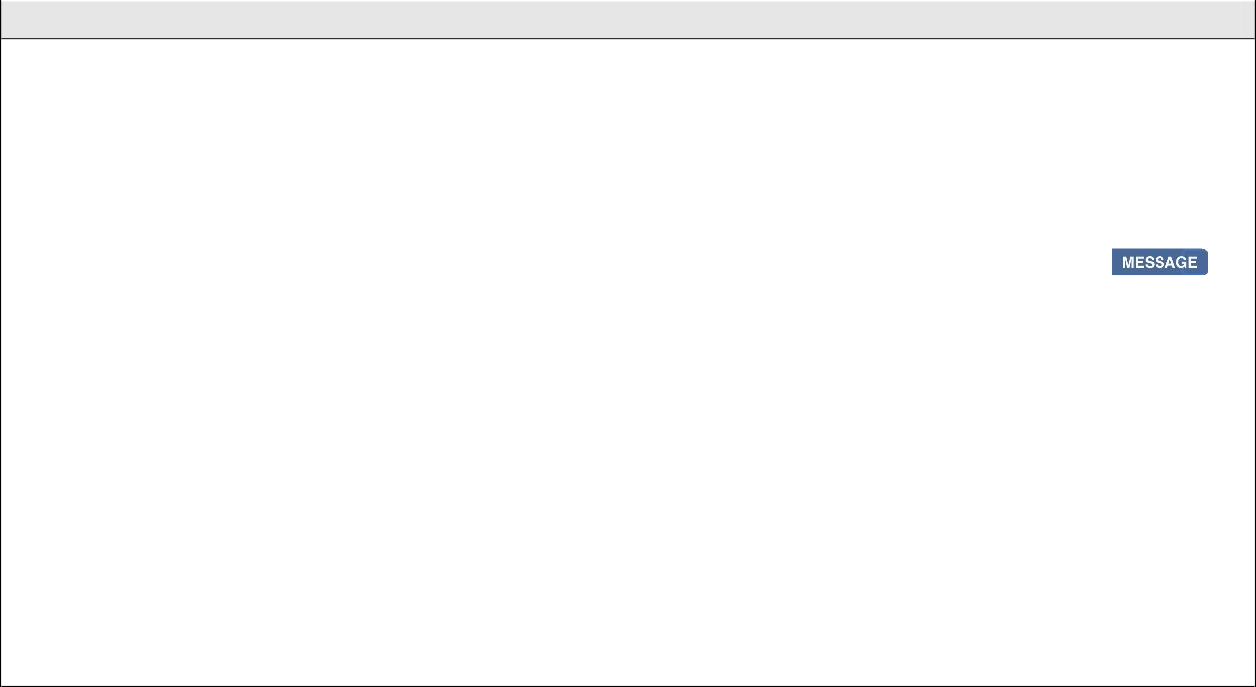 d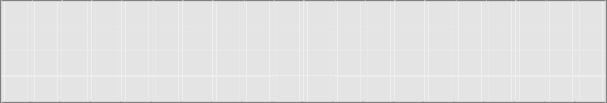 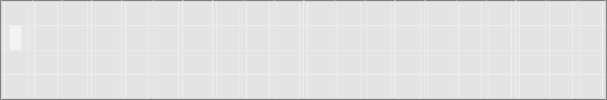 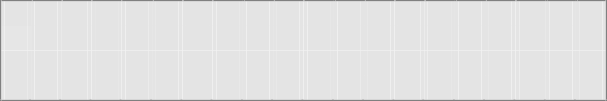 4.2.50 Call Back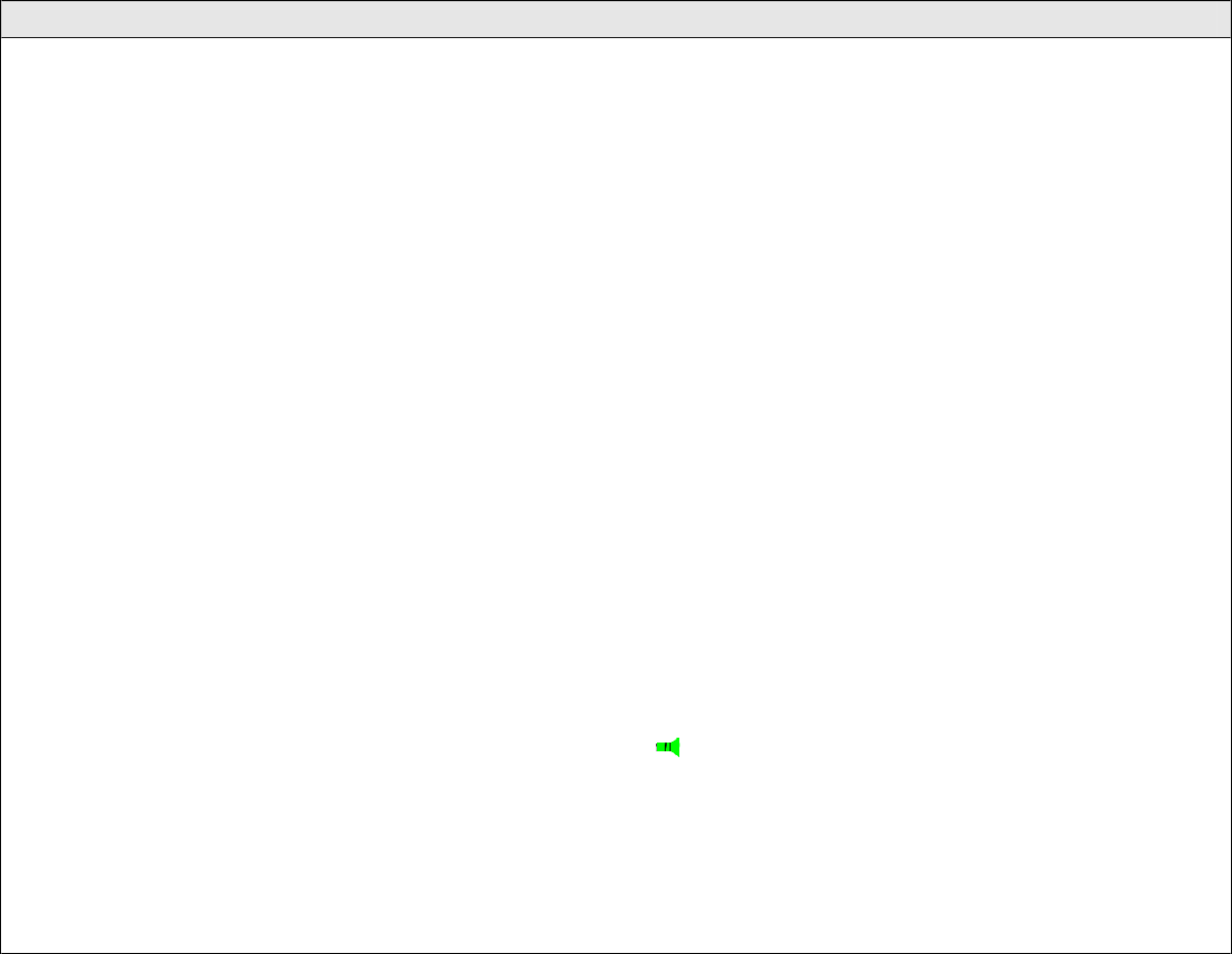 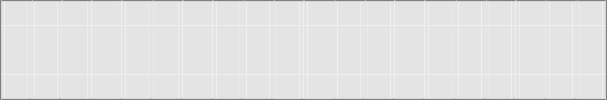 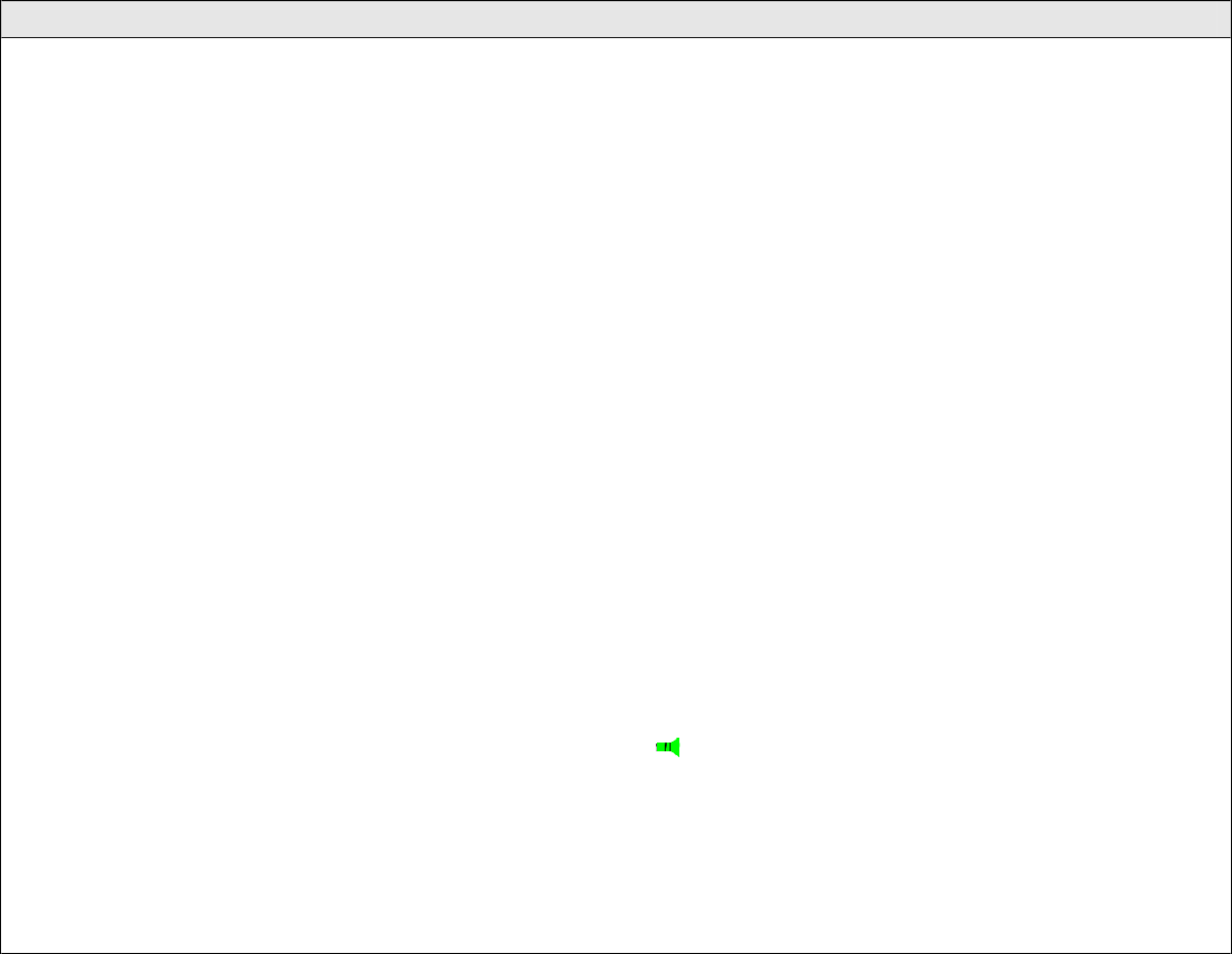 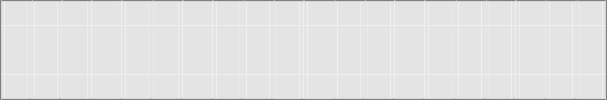 When a called extension is busy, a call back can be set so that when the called extension becomes free, the system will first ring the extension that set the call back and when that extension answers, the system will ring the called extension.To set a call back (e.g. on extension 12) -On receiving busy tone, press the<Options> keyScroll down - when the cursor is alongside Call backPress the <Select> keySuccess tone will be heard confirming that theCall back feature has been set.The System Phone will return to idle.When Extension 12 becomes free, the extension that set the Call back will start to ring.When the handset is lifted or the SPEAKERkey is pressed, ringing tone will be heard, and Extension 12 will start to ring.Note: If the Executive system phone has a CALLBACK key programmed, pressing this key once while hearing busy tone while calling another extension will set call back.4.2.56 Change the profile of an extension using the roaming PIN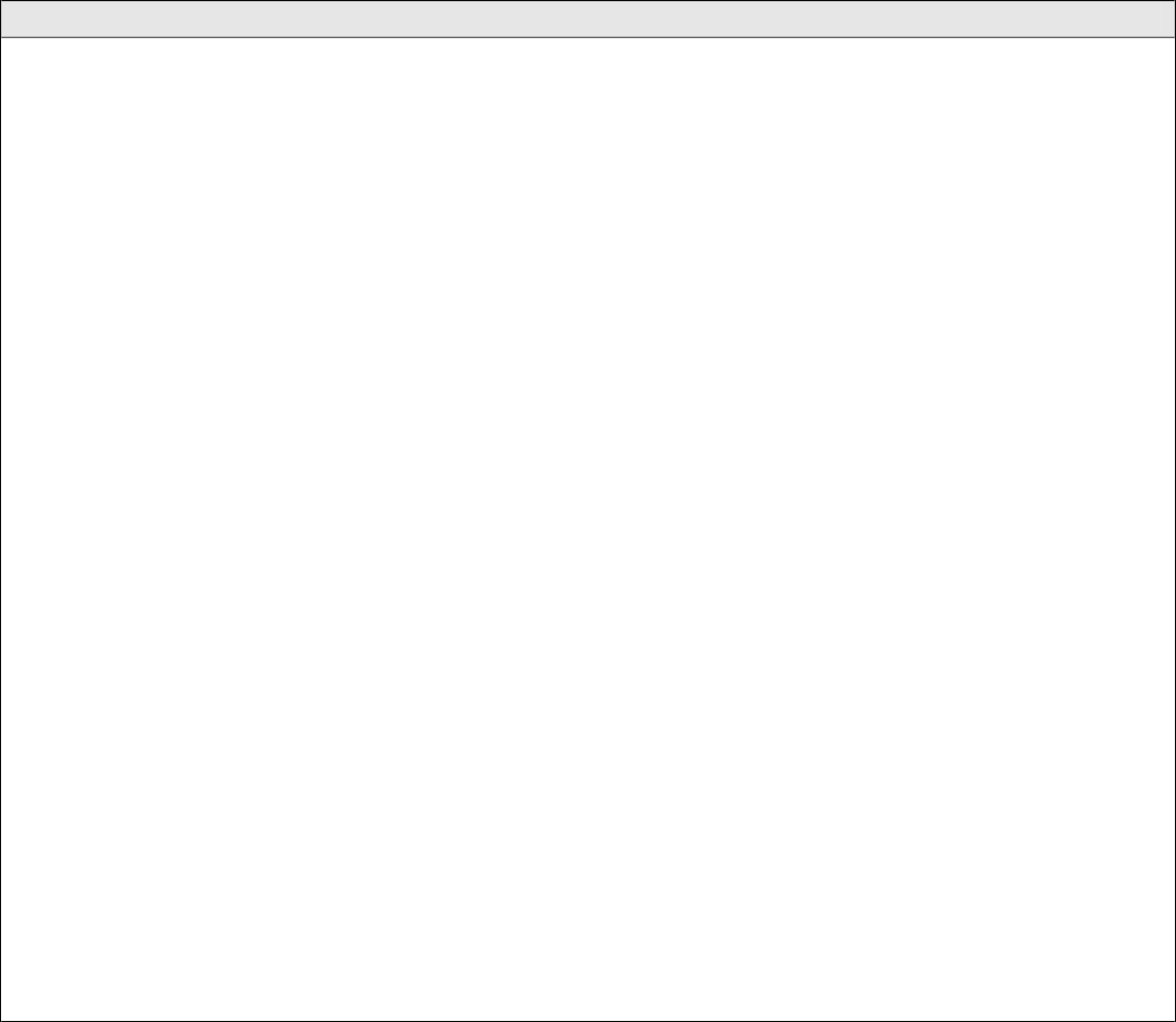 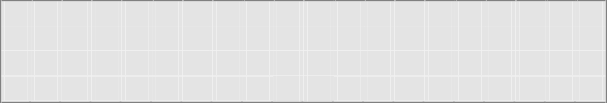 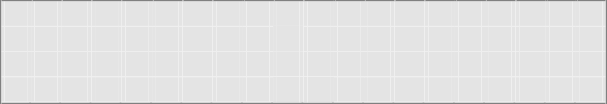 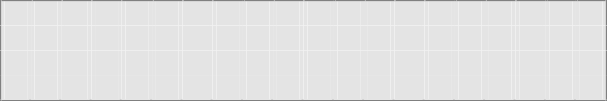 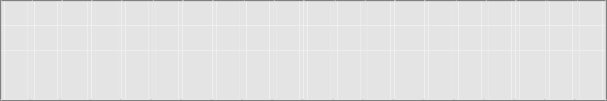 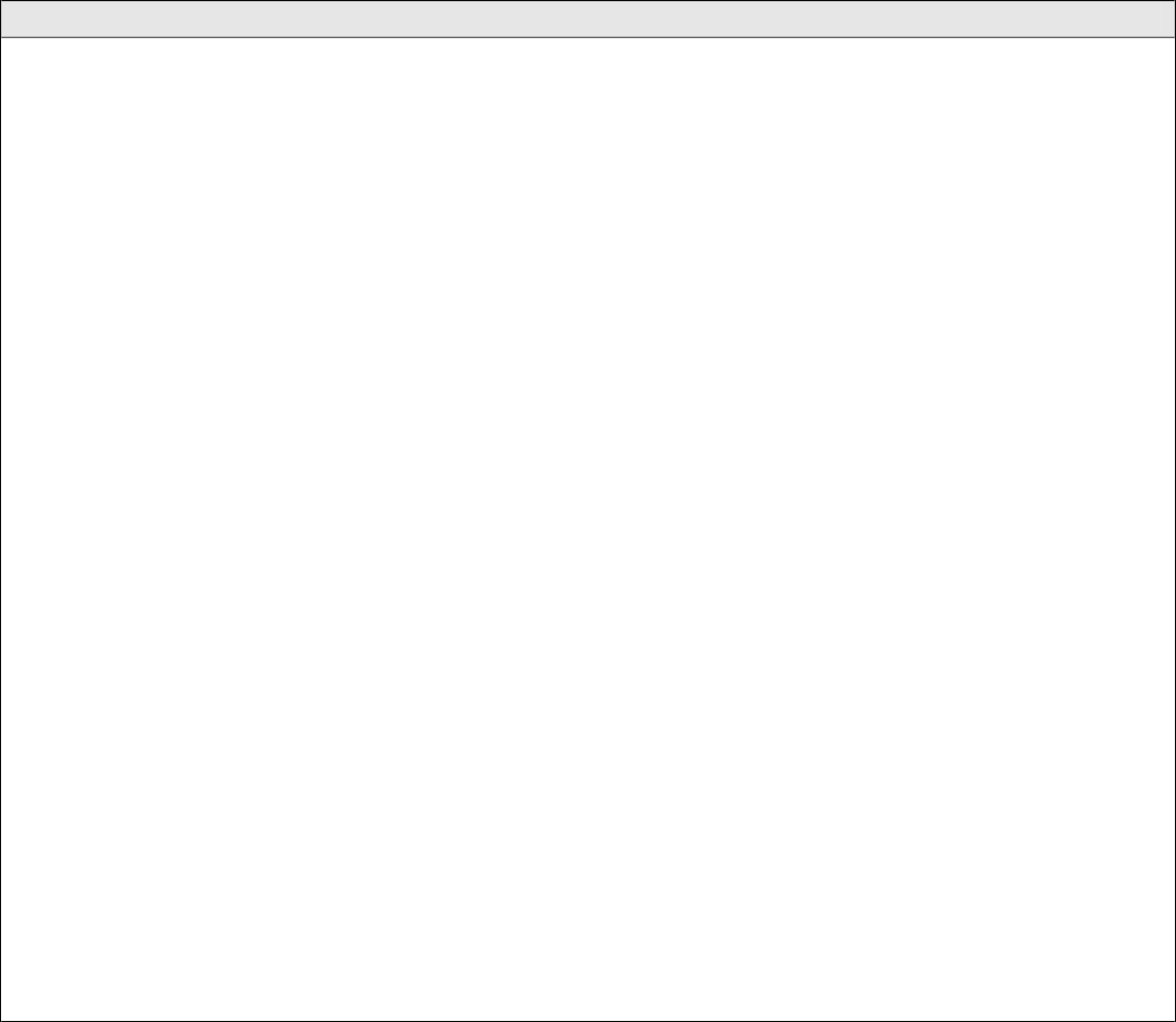 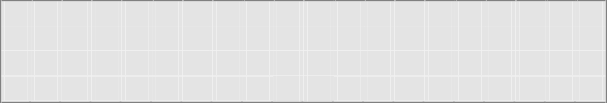 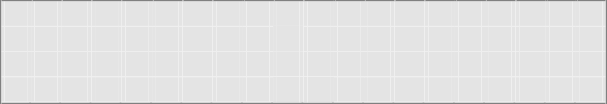 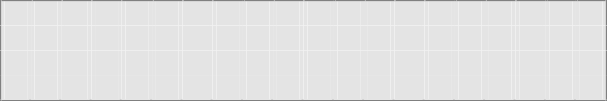 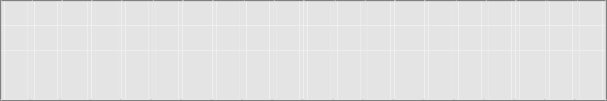 Press the <Menus> keyUse the  keys to scroll through the optionsC   a   l    l	D   i   v   e   r   s   i    o   n P   h   o  n   e		S e t t i n g sR   o   a   m   i  n  g	P i nS   e    l    e  c   t	   	E x i to   a   m   i   n  g	P i nE   n   a   b    l  e   d	D i s a b l e de    l    e  c   t	   	B a c kR   o   a   m   i  n  g	P  i   n U   s   e   r   :	_ _P    i  n   :	_ _ _ _B a c kWhen the cursor is alongside theRoaming PIN optionPress the <Select> keyTo log-in to Roaming PIN as User 10 -Use the  keys to move the cursorPress the <Select> key when the cursor is alongside EnabledEnter user number and Roaming PIN codePress the <Accept> keyThe System Phone will return to idle and the display will show the Roaming User number.Calls can now be made using the profile of User 10.Note: The Roaming PIN user profile will automatically become inactive after a pre-determined time or the user can log-out by entering the Roaming PIN menu and selecting Disable.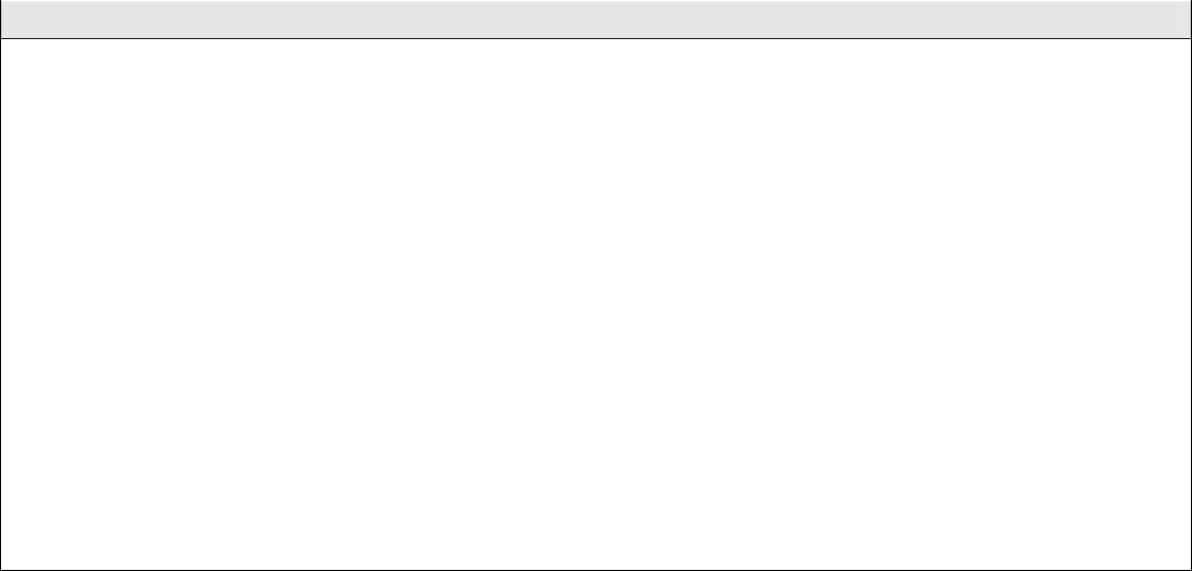 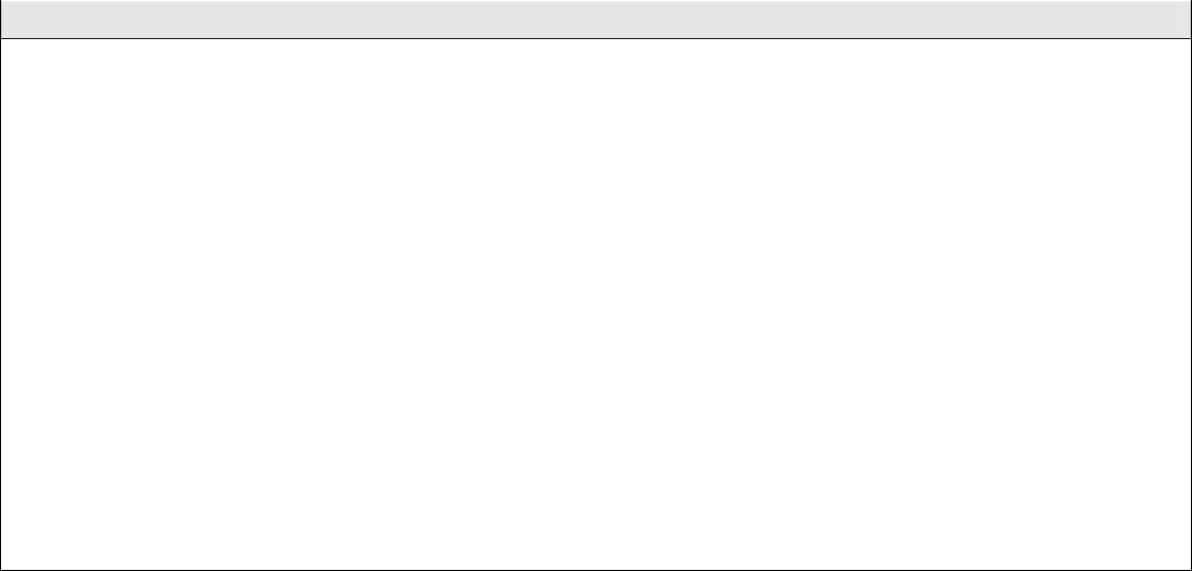 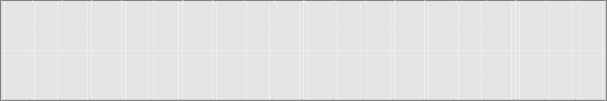 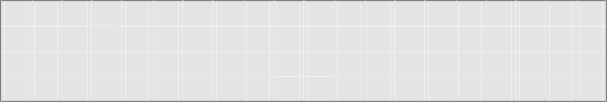 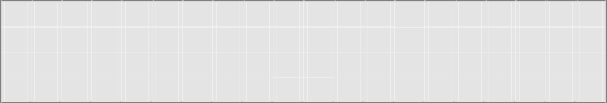 3. Function Key: This option allows the user to program a function key for that phone book entry. There are 16 programmable keys on the Executive system phone with an extra 48 if the DSS is fitted.By default, the Function Key option is set to None.Use the  keys to scroll to the required function key and press the <Select> KeyThe LED of the function key at which the cursor is pointing will be flashingPress the <Select> key to program that key as a personal address book entry. A tick will appear beside the selected entryOn pressing the <Back> key the display will show the function key selected on the third line.)4.2.65 Create a New Entry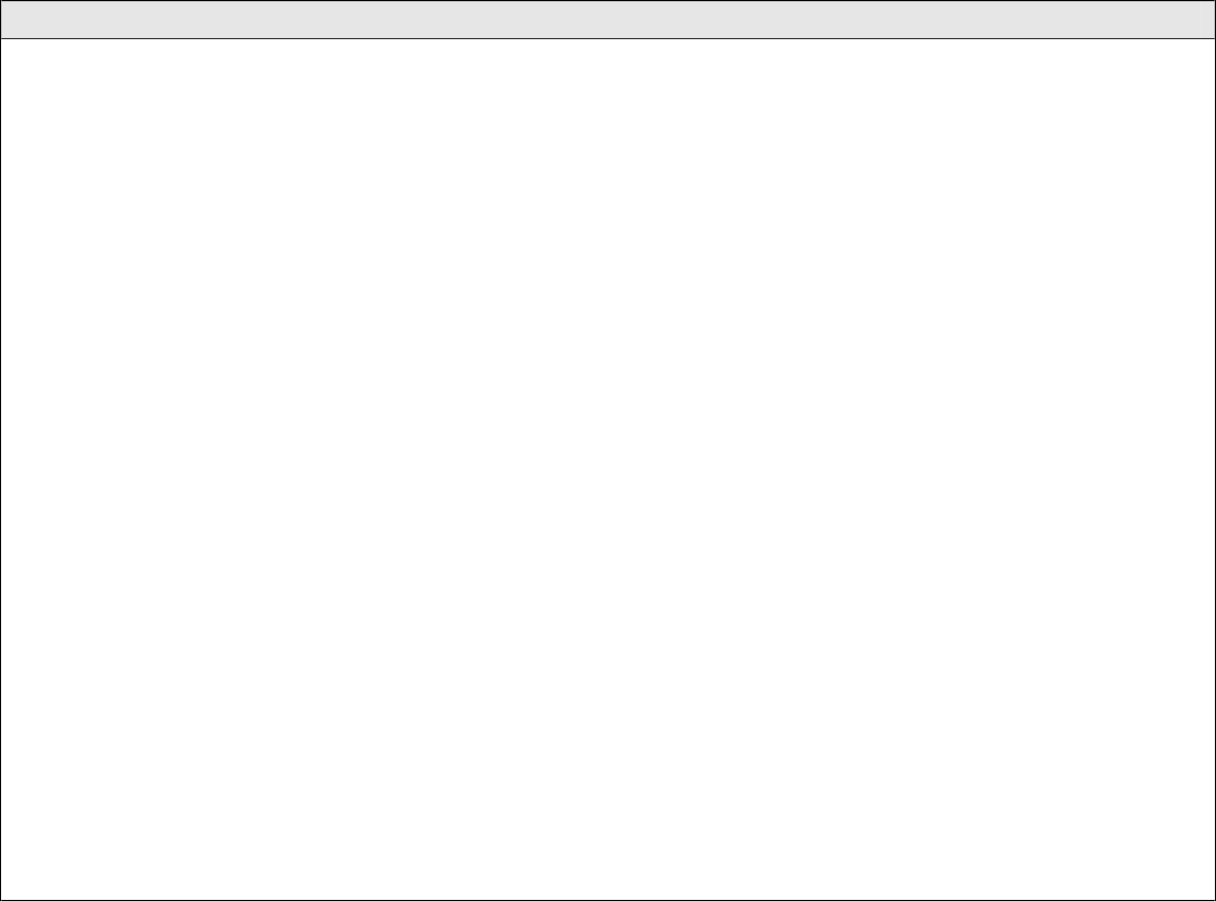 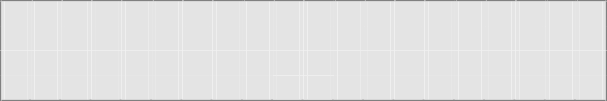 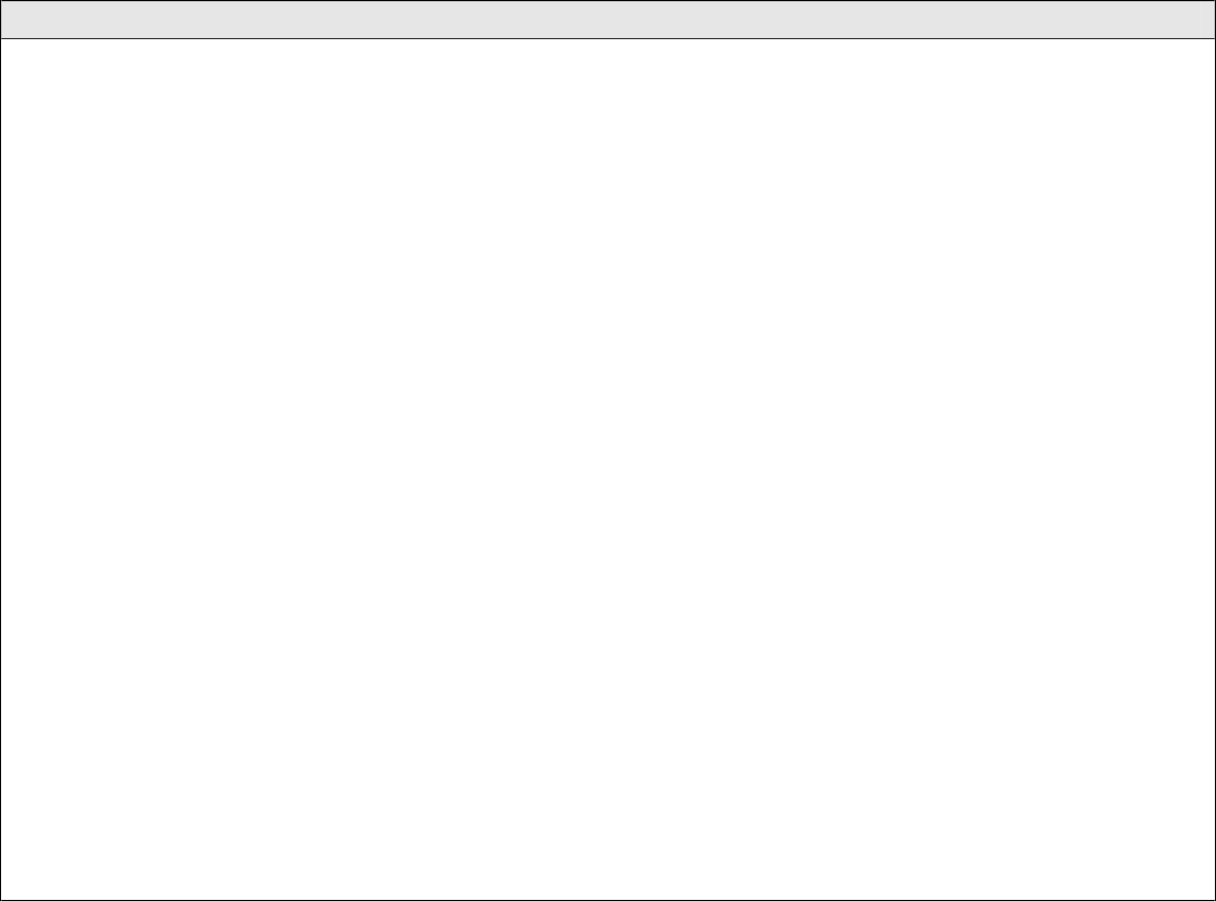 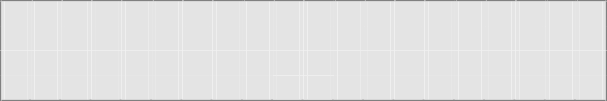 To create a new entry -With the cursor pointing at New Entrypress <Select>Although not shown when programming, the entries will be stored sequentially using the codes *4000 to *4199 inclusive.Enter the telephone numberTo correct any errors, the  keys can be used to move the cursor to the rightThe incorrect digit can then be deleted using the <Delete> keyWhen the entry is correct, press the<Save> keyEnter a name to identify the number, eg for 'M' press digit 6 once for 'i' press digit 4 three times etcTo correct any errors the up & down arrow keys () keys can be used to move the cursor to the left or right. The incorrect digit can then be deleted using the <Delete> keyWhen the entry is correct, press the <Save> key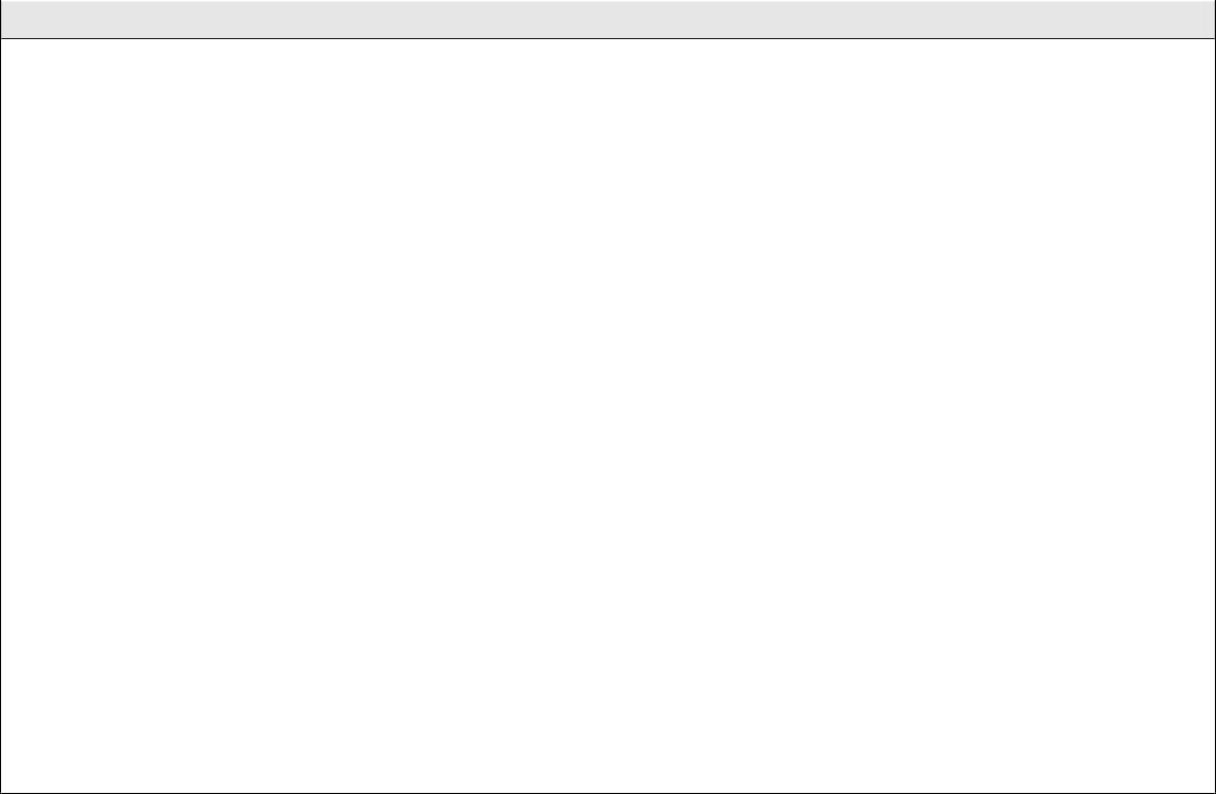 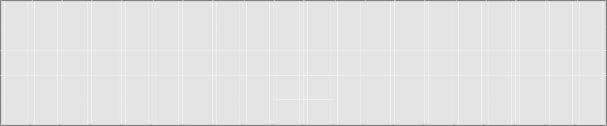 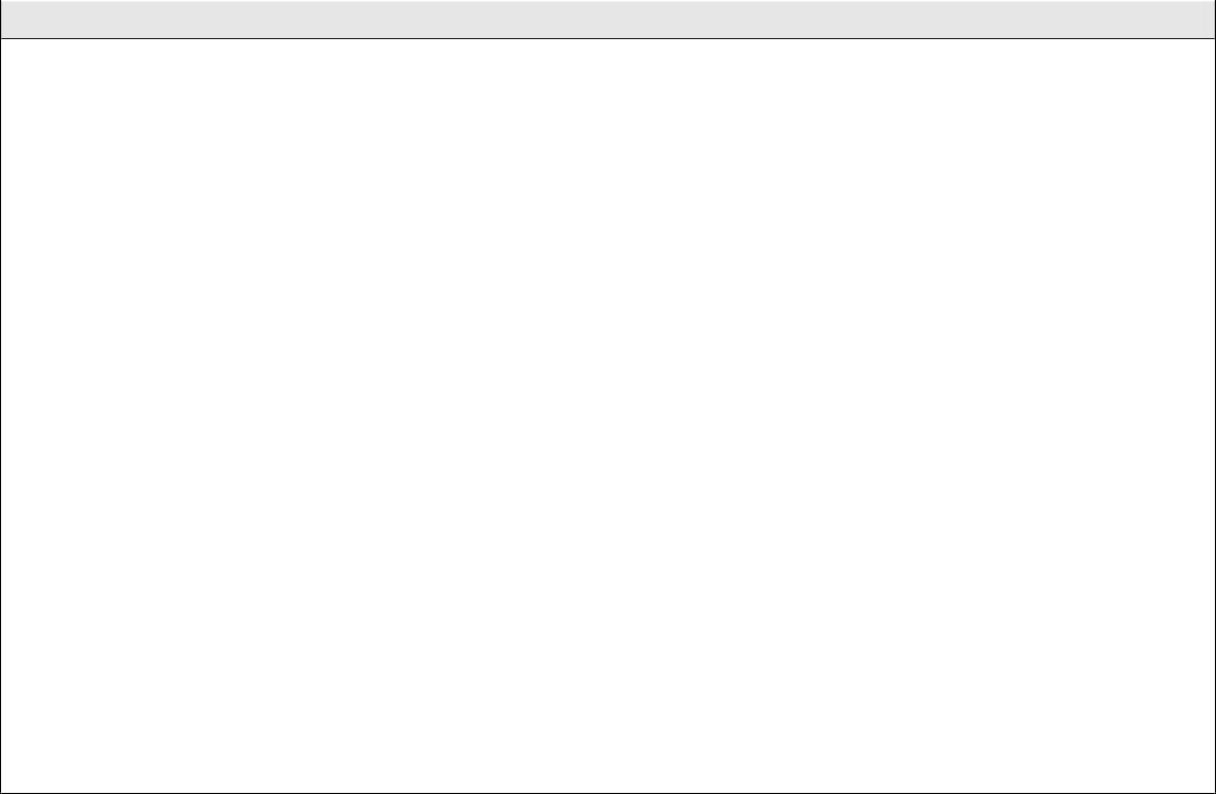 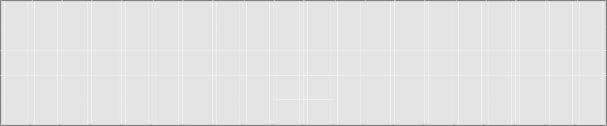 4.2.69 Dialing Codes’ TableUser programming from the display menuGeneralUser programming allows Executive system phone users to tailor the features and settings of the Executive system phone to suit their own ways of working. The following options can be accessed and changed by pressing the <Menus> key when the Executive system phone is idlePersonal Address Book Common Address Book Call DiversionMailbox Settings * Phone Settings Day/Night Changeover** List of CallsGroup Settings Roaming PIN***Ringing Volume Handset Volume Speaker Volume Headset Volume LCD Contrast Change LanguageDefine Function KeysKeypad Tones Phone Software Receive Page Calls Show Number Change PIN CodeRedefine Keys01: Fn Key 0102: Fn Key 02 03….Redial Last NumberDay/Night Ringing ** Conference Call Intrude CallCall Pick Up Park Current Call Phone Book Internal Paging Transfer Call Call back Forward Recall CLI Restriction Roaming Pin *** Any line Extension Key Line KeySpeed Dial Key Central Speed Dialprogramming.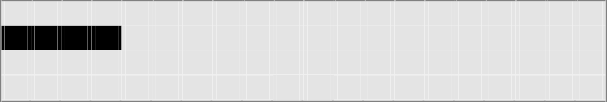 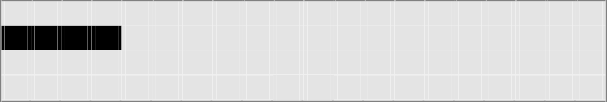 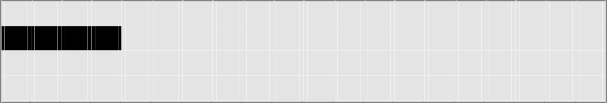 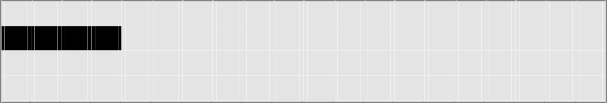 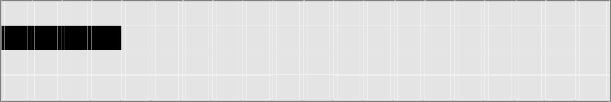 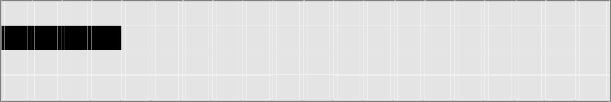 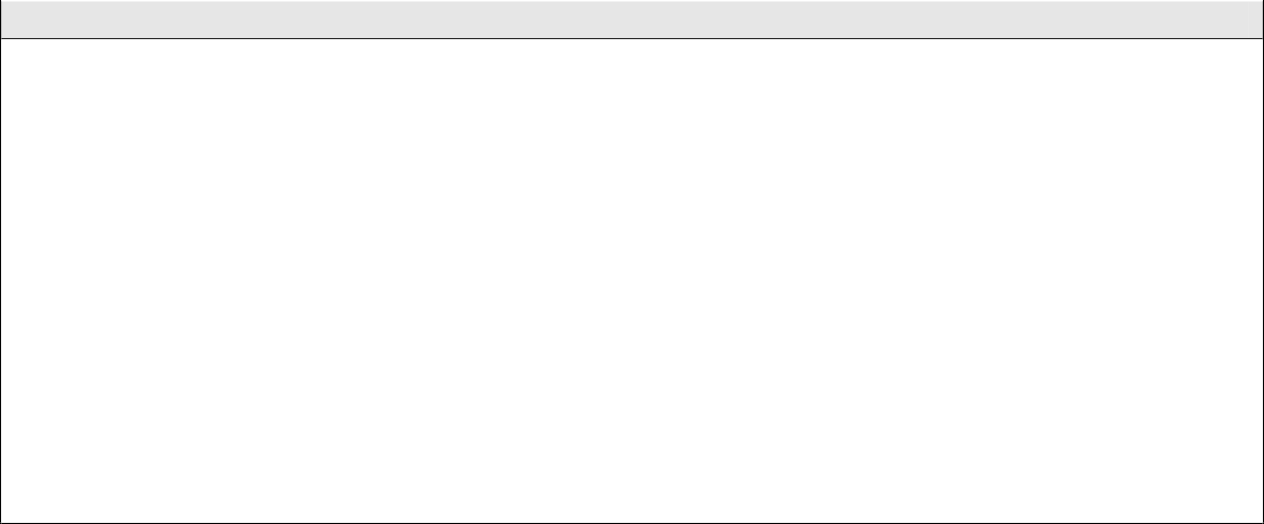 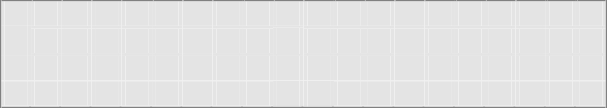 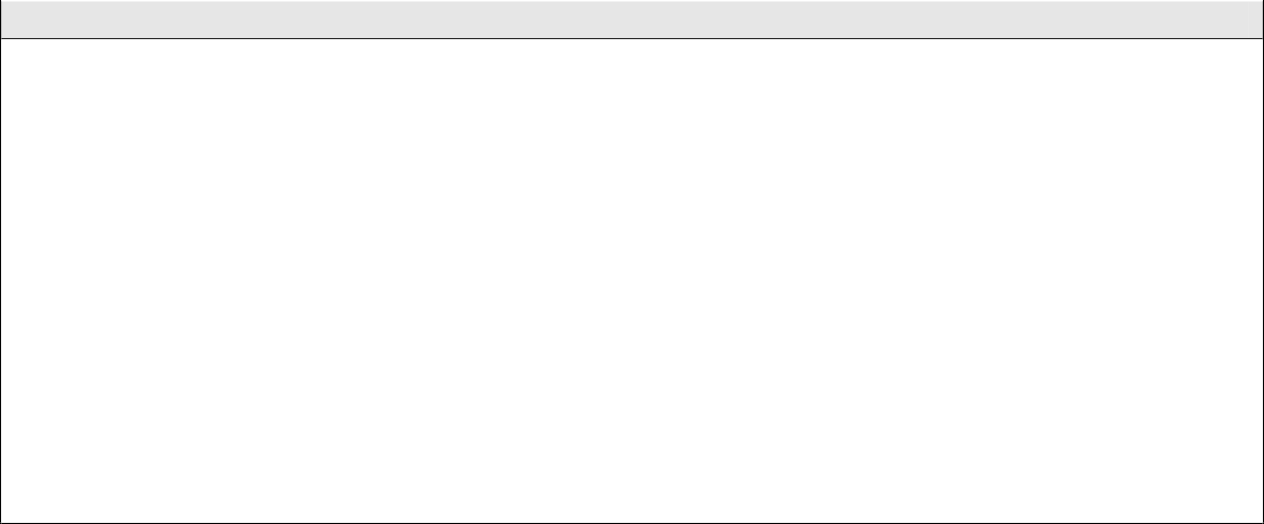 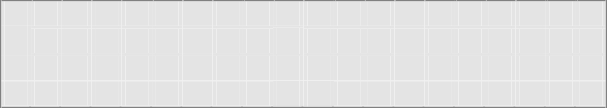 Define Function KeyThere are 16 function keys on the Executive System Phone situated to the right of the handset. These keys are factory programmed as line keys, extension keys, speed dial keys and functions such as Conference and Pickup. If a DSS module is fitted, then an additional 48 keys will be available to the user. These can be programmed with any of the functions listed belowRedial Last NumberDay/Night Ringing (*)Conference CallIntrude CallCall Pick UpPark Current CallPhone BookInternal PagingTransfer CallCall backForward recall (**)CLI RestrictionRoaming PIN (***)Any KeyExtension KeyLine KeySpeed Dial KeyCentral Speed Dial.Notes:	* Only accessible if the extension has been enabled with Operator Functionality.** Only accessible if the system has analogue line capability*** Only accessible if Roaming PIN is enabled for the extensionRedefine Keys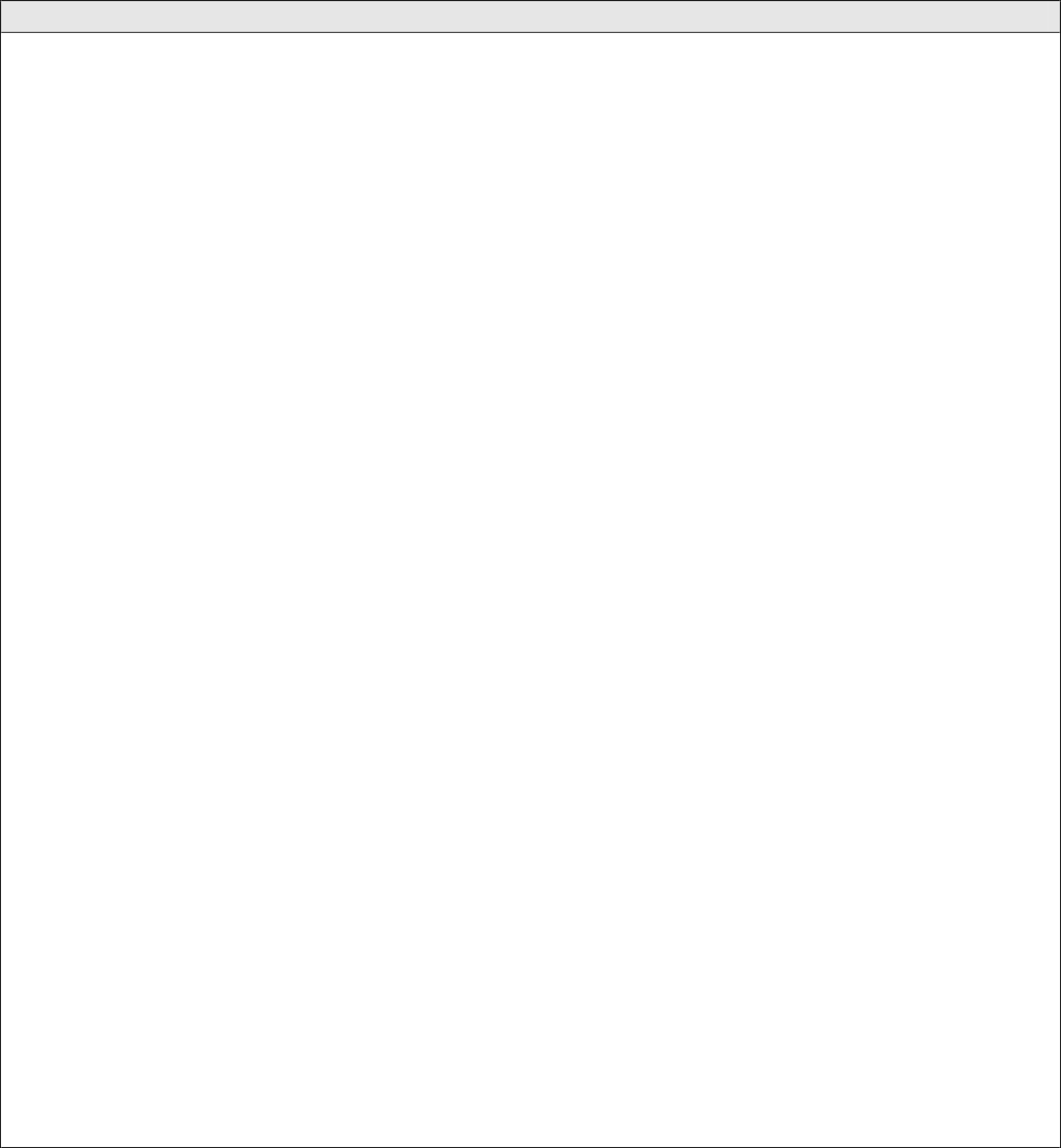 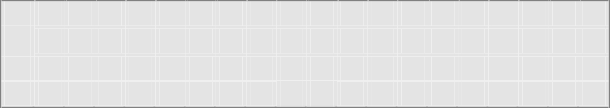 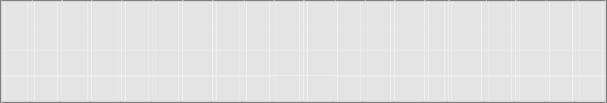 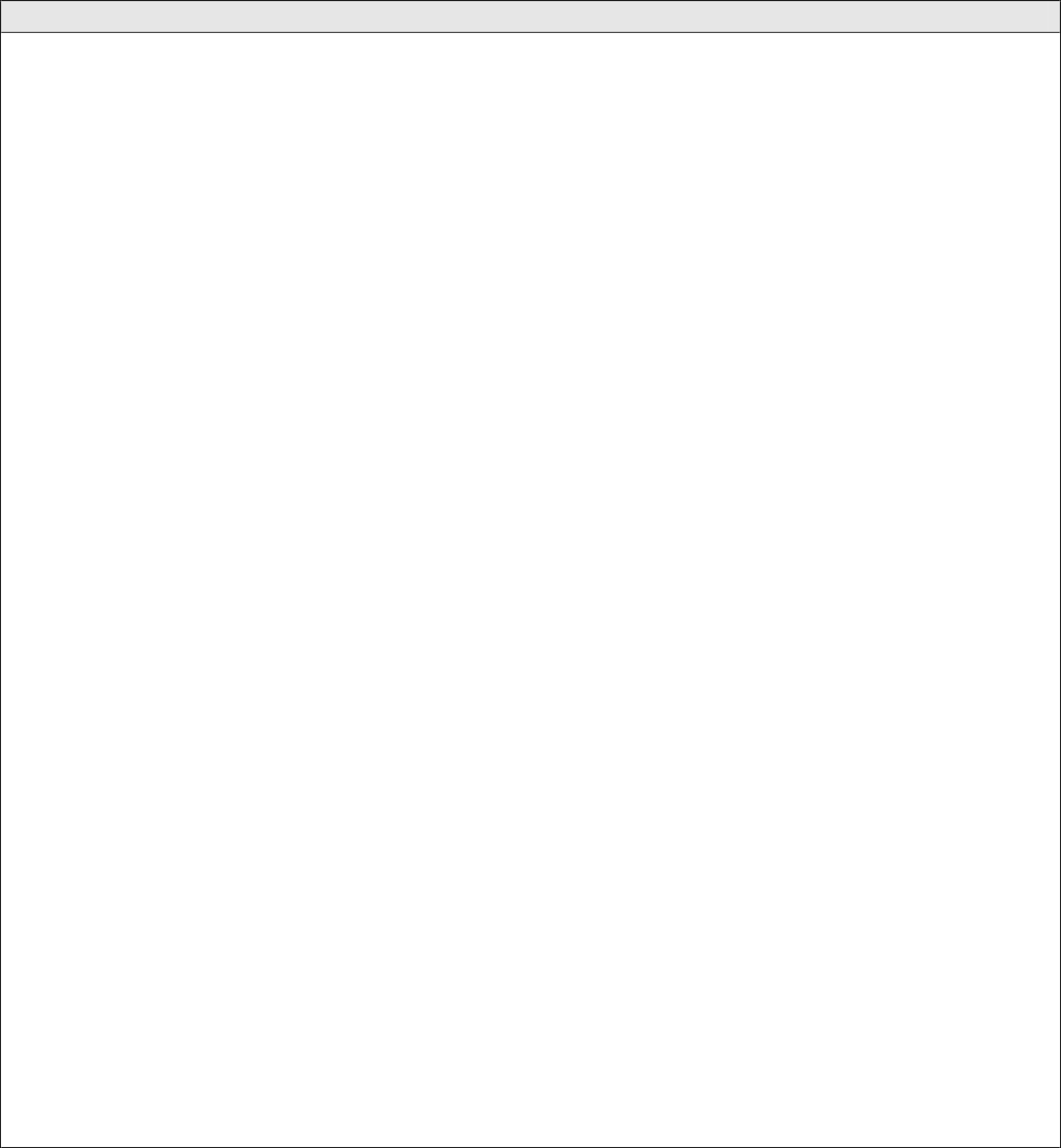 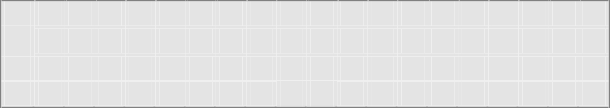 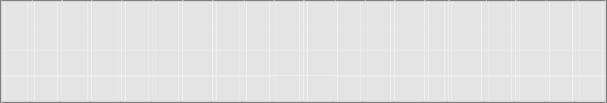 To Define the Function keys -From the Phone Settings menu, select Redefine KeysNote: Selecting the Reset All Keys option will return all keys to their default setting (factory set) as shown on the diagram above.The display will show the current settings for each of the 16 programmable keys.Use the  keys to scroll through the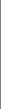 I	list or press a function key to godirectly to that key.Note: The LED of each key will light as the cursor points to the key number.Press the <Select> key when the cursor is alongside the key to be redefinedThe display will list the programmable functions available to the extension.Use the  keys to scroll to the required functionPress the <Select> keyThe display will show the key number with the new setting. Press the <Back> key to return to the redefine keys menuNotes: When assigning a function as a Speed Dial Key, the display will list all entries in the Personal Address Book. Select the one to be stored under the key. When that key is pressed, the telephone will automatically access a line and dial the stored number.When assigning a function key as a Central Speed Dial Key, the display will list all entries in the Common Address Book. Select the one to be stored under the key. When that key is pressed, the telephone will automatically access a line and dial the stored number. If the user programs a key with a function that has already been assigned to another key, then the first key will lose its original function and now appear on the display as undefined.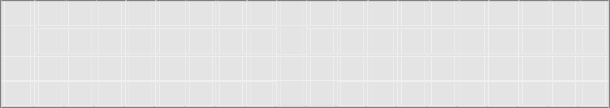 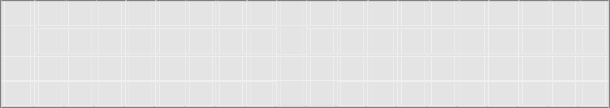 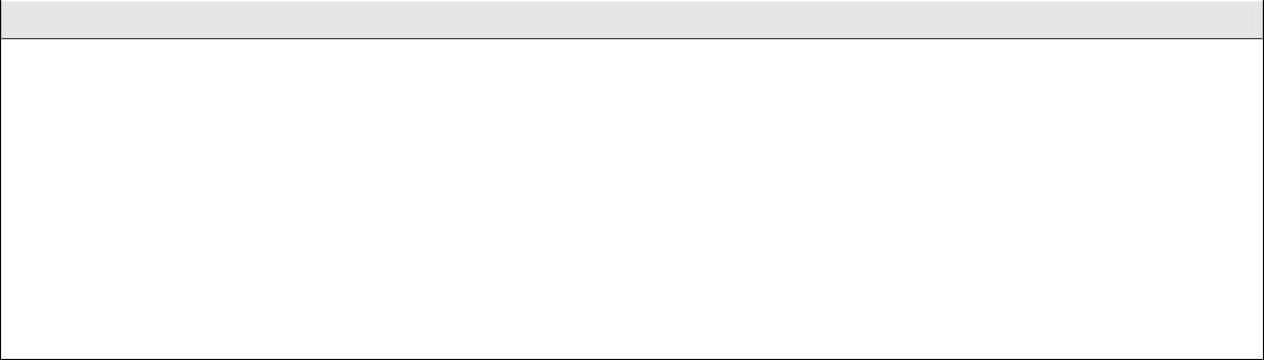 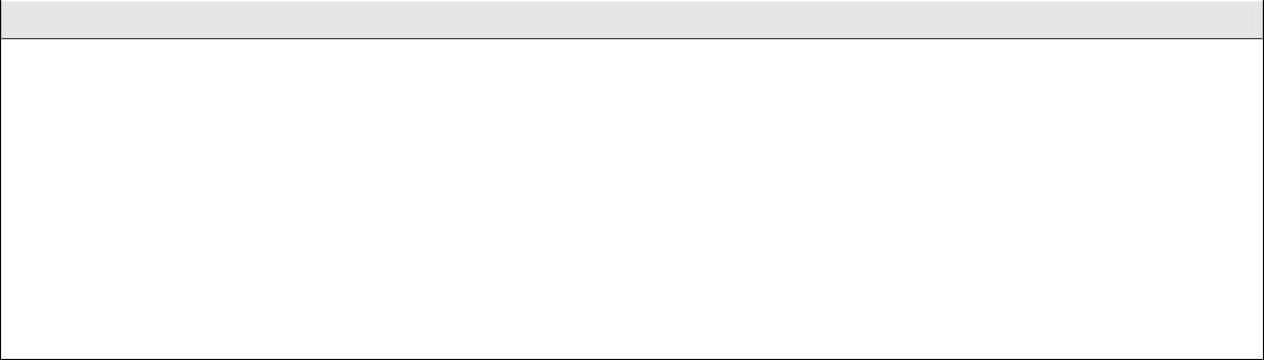 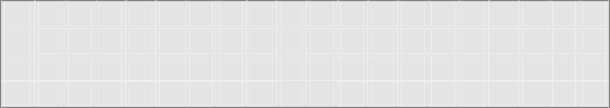 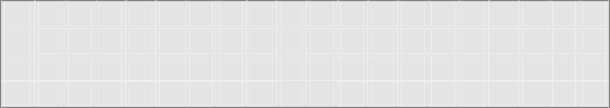 4.3.15 Change User PIN Code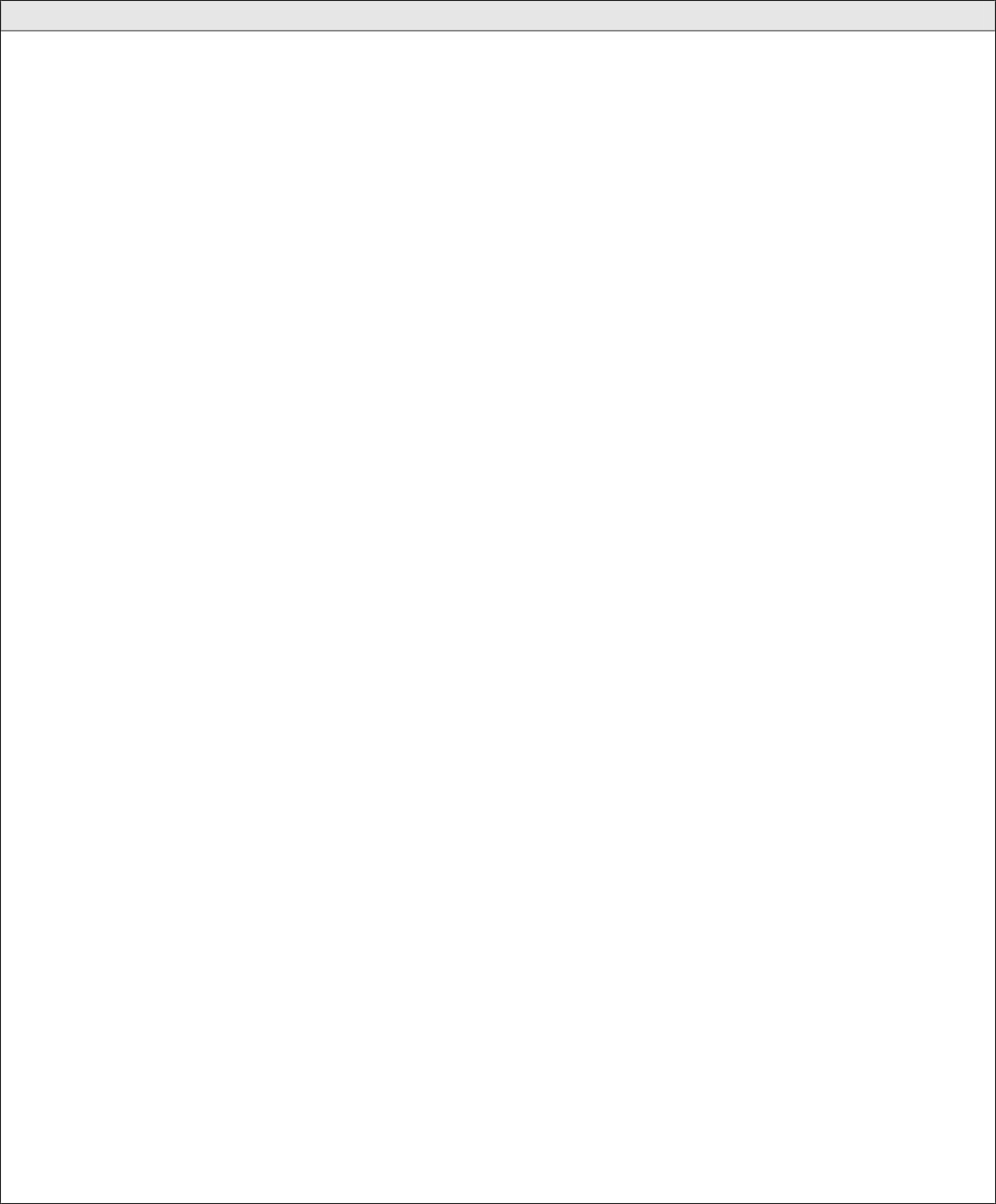 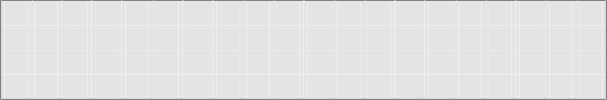 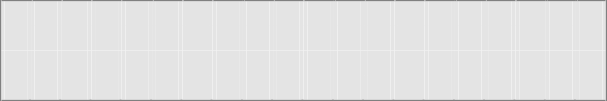 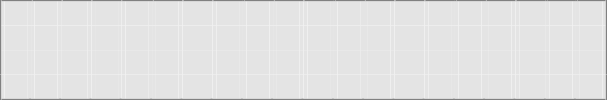 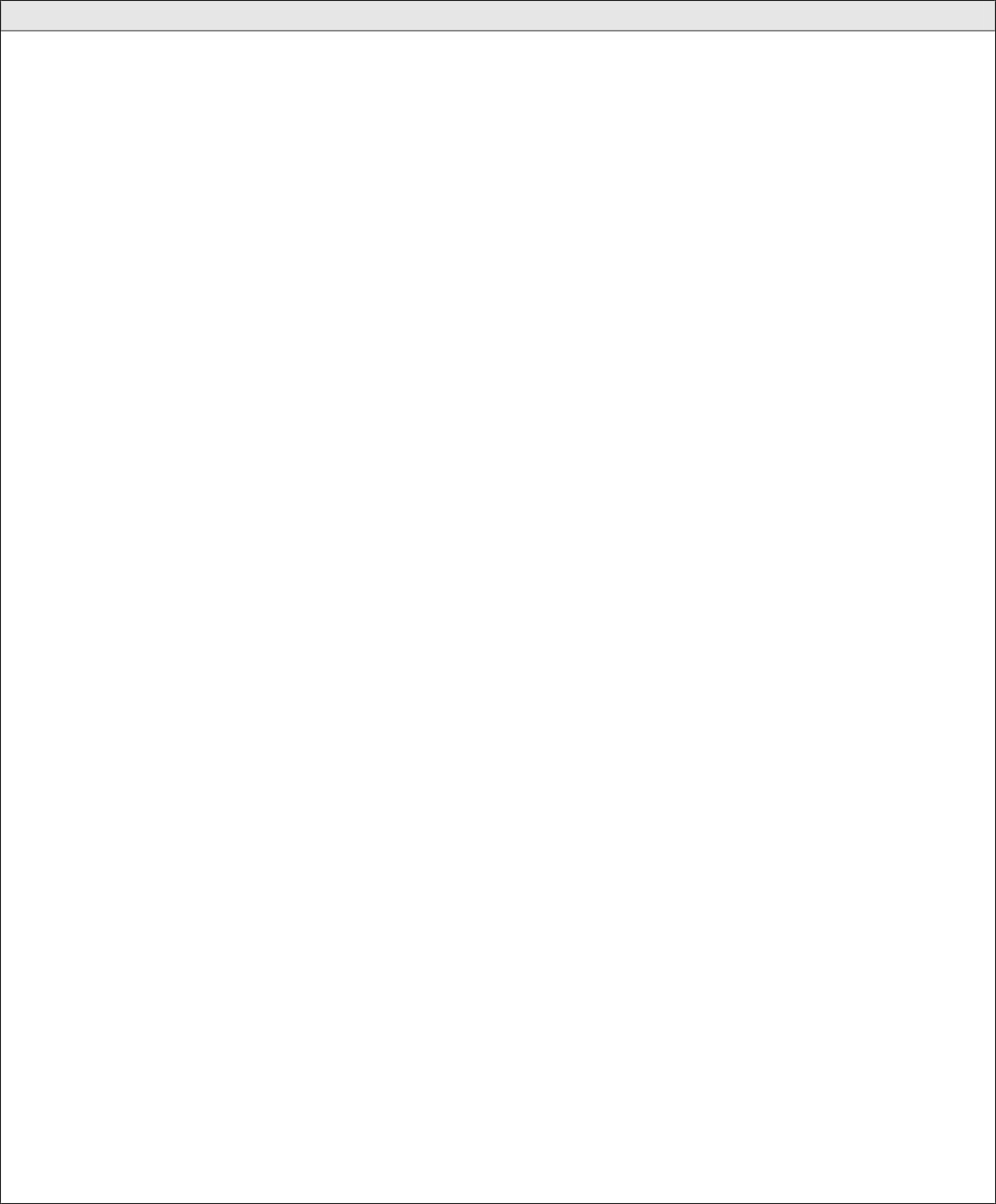 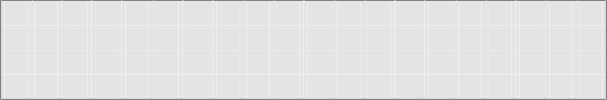 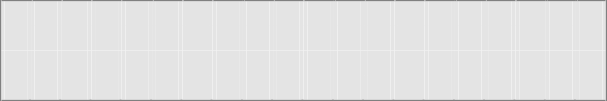 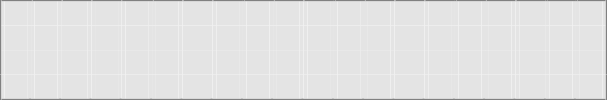 User PIN codes are used when accessing voicemail boxes and PC user-programming. To change the PIN codeSelect Change Pin Code from thePhone Settings menuEnter the four digits of the old PIN code. Errors can be corrected using the<Delete> keyPress the <Accept> key when finishedEnter a new 4-digit PIN codeErrors can be corrected using the<Delete> keyTo save the new code -Press the <Accept> keyTo verify the New Pin Code -Enter the new 4-digit PINTo save the new PIN code -Press the <Accept> keyIf the PIN code was entered correctly, the display will show that the PIN code has been changed.If the old password was incorrect, the display will show that the PIN code is invalid.If the new PIN code and the verification PIN code were different the screen will show that an error has been made.Note: When remotely accessing voicemail (See Voicemail user guide), only certain 4-digit PIN codes are accepted by the system. The codes that will not be accepted by the system for remote access are the following:Any PIN code starting with the digits 19 or 20 (e.g. 1945, 2004, ..)Any PIN code that is a consecutive 4 digit number ( e.g. 1234, 9123,.. )Any PIN code that consists of the same 4 digits ( e.g. 1111, 4444 )User phone programming from the PC browserUser log-in to personal programming pageA user can easily manage their phone settings, personal phonebook, call forwarding and voicemails by logging into their user portal from a web browser. The Username, as listed on the Usernames page, for example Extn 13, and the User PIN, as listed on the PIN codes page, are required.From your browser go to https://mycompany.magnettalk.com and enter your Username and PIN (from above) to login. From here you can use your address book, access voicemails, set call forwarding, change your user status, view other users’ status, remotely pick up other users calls and other change your function and short cut keys.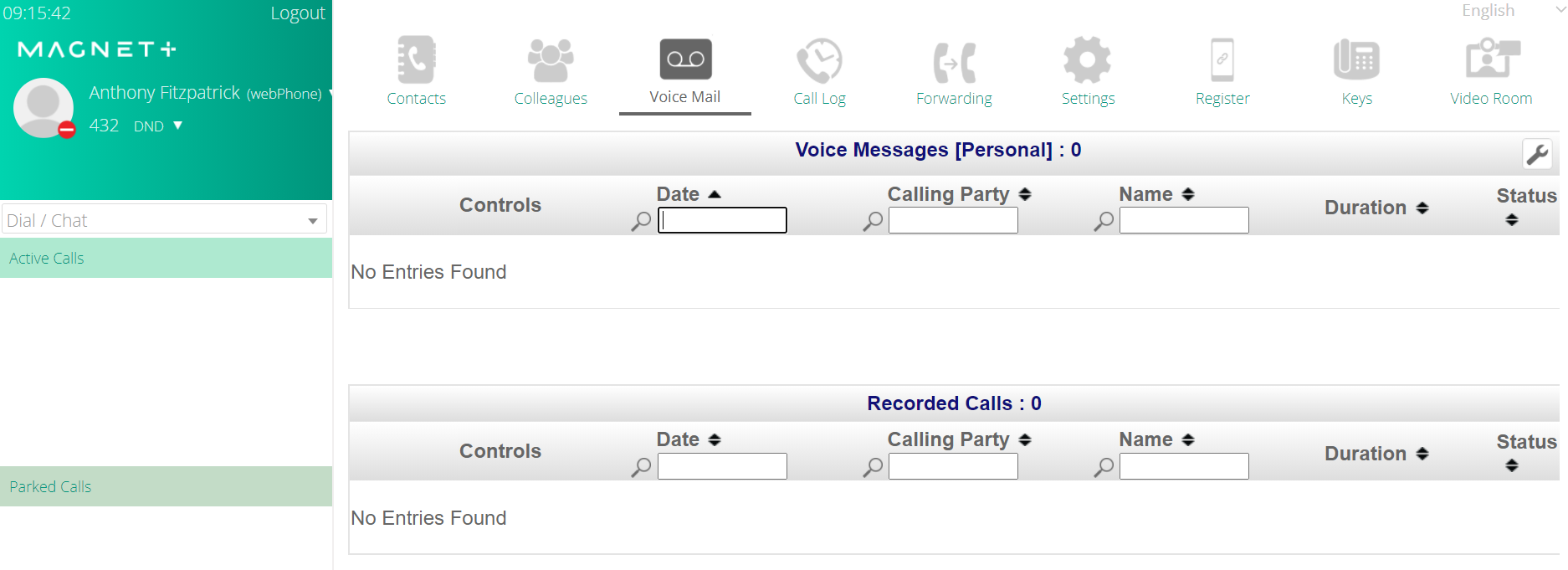 On this page you can search or edit your personal address book, set your call forwarding, program an alarm call, change your PIN code, manage your voicemail and your phone settings.You can program the keys on your phone as speed dials or function keys by pressing the ‘Function keys’ button.Phone language and volume settings can also be programmed on this page.4.2.1	Answering a Call74.2.2	Making a Call84.2.3	Making an internal call using Off-hook dialing84.2.4	Making an internal call using On-hook dialing94.2.5	Making an internal call using an Extension key104.2.6	Making an internal call using the Phone book114.2.7	Making an external call using Off-hook dialing124.2.8	Making an external call using On-hook dialing124.2.9	Making an external call using a Line key124.2.10 Making an external call using a Speed dial key134.2.11 Making an external call using the Phone Book134.2.12 Making an external call using the Redial Navigation Key144.2.13 Making an external call by using the Redial code154.2.14 Putting a Call on Hold154.2.15 Retrieving a Call from Hold154.2.16 Switch between held calls using the HOLD Key164.2.17 Using the Held Call List164.2.18 Abandoning a call on Hold164.2.19 Transferring a Call17Parking a Call using the navigation keysParking a Call using the PARK KeyParking a Call using the Park code17    17184.2.23 Retrieve a parked call using the navigation keys184.2.24 Retrieve a parked call using the Unpark Softkey184.2.25 Retrieve a parked call using the retrieve parked call code194.2.26 Call Park timeout194.2.27 Paging204.2.28 Answering Page calls204.2.29 Pick Up a Call Ringing at another Extension214.2.30 Conference Calls224.2.31 End a conference call224.2.32 Using the CONFERENCE Key:234.2.33 Forward Incoming Calls234.2.34 Forward all Calls to an Extension244.2.35 To Forward all Calls to Voice Mail24Forward all calls to a Common or Personal Address Book entryForward all calls to an External Number                                                   254.2.38 Forward on No Answer264.2.39 Forward On Busy274.2.40 Do Not Disturb (DND)274.2.41 List of Calls284.2.42 View an entry in the missed call list284.2.43 Call back an entry in the missed call list294.2.44 View the time and date of the missed call294.2.45 Store a missed call in the Personal Address Book304.2.46 Delete a missed call from the missed call list304.2.47 View the Missed Calls list when there are no new missed calls314.2.48 Using the Dialed Number List314.2.49 Using the Received Call List314.2.50 Call Back324.2.51 Intrusion334.2.52 Day / Night Changeover334.2.53 Set the Day/Night Ringing Mode344.2.54 Day/Night Ringing key344.2.55 Roaming PIN344.2.56 Change the profile of an extension using the roaming PIN354.2.57 Unsuccessful log in to Roaming PIN354.2.58 Programming the Personal Address Book364.2.59 Creating a new entry in the Personal Address book364.2.60 Program the advanced options for a Personal address book entry374.2.61 Modify an existing entry in the Personal Address book384.2.62 Delete an entry in the Personal Address Book394.2.63 Programming the Common Address Book404.2.64 Enter the Common Address Book404.2.65 Create a New Entry414.2.66 Modify an entry in the Common Address Book414.2.67 Delete an entry in the Common Address Book424.2.69 Dialing Codes’ Table42E COx apt   nl    lt ii o1nn1gs AnswerLin e1Cal lingOpt ions AnswerMenus PhoneBkinternal call simply dial the extension/group number from thekeypad.11:25Sat07/12/02Exten sion1518The number dialed will be shown onDelet e Dialthe third line of the display. The usercan delete the last digit by pressingcan delete the last digit by pressingcan delete the last digit by pressingcan delete the last digit by pressingcan delete the last digit by pressingcan delete the last digit by pressingcan delete the last digit by pressingcan delete the last digit by pressingcan delete the last digit by pressingcan delete the last digit by pressingthe left mouse key <Delete>. Tothe left mouse key <Delete>. Tothe left mouse key <Delete>. Tothe left mouse key <Delete>. Tothe left mouse key <Delete>. Tothe left mouse key <Delete>. Tothe left mouse key <Delete>. Tothe left mouse key <Delete>. Tothe left mouse key <Delete>. Tothe left mouse key <Delete>. Toinitiate the call press Dial or pick upinitiate the call press Dial or pick upinitiate the call press Dial or pick upinitiate the call press Dial or pick upinitiate the call press Dial or pick upinitiate the call press Dial or pick upinitiate the call press Dial or pick upinitiate the call press Dial or pick upinitiate the call press Dial or pick upinitiate the call press Dial or pick upthe handset or press the SPEAKER the handset or press the SPEAKER the handset or press the SPEAKER the handset or press the SPEAKER the handset or press the SPEAKER the handset or press the SPEAKER the handset or press the SPEAKER the handset or press the SPEAKER the handset or press the SPEAKER the handset or press the SPEAKER key.key.key.key.key.key.key.key.key.key.E ROx ipt ntn gii o1 8n  gn  s C a n c e lE 0x 0t:n 011 8: 19Option s E n d c a l l4.2.5 Making an internal call using an Extension key4.2.5 Making an internal call using an Extension key4.2.5 Making an internal call using an Extension key4.2.5 Making an internal call using an Extension key4.2.5 Making an internal call using an Extension key4.2.5 Making an internal call using an Extension key4.2.5 Making an internal call using an Extension key4.2.5 Making an internal call using an Extension key4.2.5 Making an internal call using an Extension key4.2.5 Making an internal call using an Extension key4.2.5 Making an internal call using an Extension key4.2.5 Making an internal call using an Extension key4.2.5 Making an internal call using an Extension key4.2.5 Making an internal call using an Extension key4.2.5 Making an internal call using an Extension key4.2.5 Making an internal call using an Extension key4.2.5 Making an internal call using an Extension key4.2.5 Making an internal call using an Extension keyE ROx ipt ntn gii o1nn8gsCancelTo make an internal call using an extension key, simply press the function key programmed for the extension you wish to ring.E 0x 0t:n 011:819The display will show the ringing party on the first line and the extension key LED will flash. The phone is in handsfree mode. You can lift the handset at any time to exit handsfree mode.The call can be ended at any time by:OptionsEndcallPressing the <Endcall> keyReplacing the handset orPressing the ON HOOK	key1EM1xe:tn2eu5nssiSoa nt150P7h/o1n2e/0B2k11:25Sat07/12/02Extension150724030511DeleteDial1 1:25FFFri007/12/02E xtension15M enus PhoneBBkPersonalAddrBoo ko kCommonAd dressBo oo okExtensionListS ele ce ct    EEEEEExitS earch:______A DS  eN AlD VeR EcEtW MBack1   1   :   2E   x   t   e5nFs i or   i	0n	1	57 / 12 /0 2Up arrow key <> once,<Redial> will then appear onM e n us R ed ia lthe display.Press the <Redial>keyEndCurre ntCallPhoneBoo kPS ea lr ek ctCurr   e  ntCal Elx i t4.2.23 Retrieve a parked call using the navigation keys4.2.23 Retrieve a parked call using the navigation keys4.2.23 Retrieve a parked call using the navigation keys4.2.23 Retrieve a parked call using the navigation keys4.2.23 Retrieve a parked call using the navigation keys4.2.23 Retrieve a parked call using the navigation keys4.2.23 Retrieve a parked call using the navigation keys4.2.23 Retrieve a parked call using the navigation keys4.2.23 Retrieve a parked call using the navigation keys4.2.23 Retrieve a parked call using the navigation keys4.2.23 Retrieve a parked call using the navigation keys4.2.23 Retrieve a parked call using the navigation keys4.2.23 Retrieve a parked call using the navigation keys4.2.23 Retrieve a parked call using the navigation keys4.2.23 Retrieve a parked call using the navigation keys4.2.23 Retrieve a parked call using the navigation keys4.2.23 Retrieve a parked call using the navigation keys1   1E  x:t2e5nsdti1SoC 6a nat150L7i/ 12Pn/ 02Press  key until the <Unpark> option appears at the bottom-right of the displayPress the <UnPark> key, the display will indicate the list of calls currently parkedUse the  keys to scroll through the list and press the <Select> key to retrieve the callM enussdti1SoC 6a na 0L7iU n2Pna rkPress  key until the <Unpark> option appears at the bottom-right of the displayPress the <UnPark> key, the display will indicate the list of calls currently parkedUse the  keys to scroll through the list and press the <Select> key to retrieve the callP aEr xk te nsdti1SoC 6a nal l0L7is t2PnPress  key until the <Unpark> option appears at the bottom-right of the displayPress the <UnPark> key, the display will indicate the list of calls currently parkedUse the  keys to scroll through the list and press the <Select> key to retrieve the callS elecsdti1SoC 6a na 0L7iC a2Pnc elPress  key until the <Unpark> option appears at the bottom-right of the displayPress the <UnPark> key, the display will indicate the list of calls currently parkedUse the  keys to scroll through the list and press the <Select> key to retrieve the call4.2.24 Retrieve a parked call using the Unpark softkey4.2.24 Retrieve a parked call using the Unpark softkey4.2.24 Retrieve a parked call using the Unpark softkey4.2.24 Retrieve a parked call using the Unpark softkey4.2.24 Retrieve a parked call using the Unpark softkey4.2.24 Retrieve a parked call using the Unpark softkey4.2.24 Retrieve a parked call using the Unpark softkey4.2.24 Retrieve a parked call using the Unpark softkey4.2.24 Retrieve a parked call using the Unpark softkey4.2.24 Retrieve a parked call using the Unpark softkey4.2.24 Retrieve a parked call using the Unpark softkey4.2.24 Retrieve a parked call using the Unpark softkey4.2.24 Retrieve a parked call using the Unpark softkey4.2.24 Retrieve a parked call using the Unpark softkey4.2.24 Retrieve a parked call using the Unpark softkey4.2.24 Retrieve a parked call using the Unpark softkey4.2.24 Retrieve a parked call using the Unpark softkey1   1E  x:t2e5nsdti1SoC 6a nat150L7i/ 12Pn/ 02Press  key once, the<Unpark> option will appear at the bottom-right of the displayPress the <UnPark> key, the display will indicate the list of calls currently parkedUse the  keys to scroll through the list and press the <Select> key to retrieve the callM enussdti1SoC 6a na 0L7iU n2Pna rkPress  key once, the<Unpark> option will appear at the bottom-right of the displayPress the <UnPark> key, the display will indicate the list of calls currently parkedUse the  keys to scroll through the list and press the <Select> key to retrieve the callP aEr xk te nsdti1SoC 6a nal l0L7is t2PnPress  key once, the<Unpark> option will appear at the bottom-right of the displayPress the <UnPark> key, the display will indicate the list of calls currently parkedUse the  keys to scroll through the list and press the <Select> key to retrieve the callS elecsdti1SoC 6a na 0L7iC a2Pnc elPress  key once, the<Unpark> option will appear at the bottom-right of the displayPress the <UnPark> key, the display will indicate the list of calls currently parkedUse the  keys to scroll through the list and press the <Select> key to retrieve the call4.2.25 Retrieve a parked call using the retrieve parked call code4.2.25 Retrieve a parked call using the retrieve parked call code4.2.25 Retrieve a parked call using the retrieve parked call code4.2.25 Retrieve a parked call using the retrieve parked call code4.2.25 Retrieve a parked call using the retrieve parked call code4.2.25 Retrieve a parked call using the retrieve parked call code4.2.25 Retrieve a parked call using the retrieve parked call code4.2.25 Retrieve a parked call using the retrieve parked call code4.2.25 Retrieve a parked call using the retrieve parked call code4.2.25 Retrieve a parked call using the retrieve parked call code4.2.25 Retrieve a parked call using the retrieve parked call code4.2.25 Retrieve a parked call using the retrieve parked call code4.2.25 Retrieve a parked call using the retrieve parked call code4.2.25 Retrieve a parked call using the retrieve parked call code4.2.25 Retrieve a parked call using the retrieve parked call code4.2.25 Retrieve a parked call using the retrieve parked call code4.2.25 Retrieve a parked call using the retrieve parked call code1   1E  x:t2e5nsdti1SoC 6a nat150PL7hi/ 12en/ 02Lift the handset or press the speaker keyDial the Unpark code followed by the extension Number *9#Extn No.Or dial *9* Line No.M enussdti1SoC 6a na 0PL7hio n2enBkLift the handset or press the speaker keyDial the Unpark code followed by the extension Number *9#Extn No.Or dial *9* Line No.P aEr xk te nsdti1SoC 6a nal l0PL7his t2enLift the handset or press the speaker keyDial the Unpark code followed by the extension Number *9#Extn No.Or dial *9* Line No.S elecsdti1SoC 6a na 0PL7hiC a2enc elLift the handset or press the speaker keyDial the Unpark code followed by the extension Number *9#Extn No.Or dial *9* Line No.E POx apt gtn iin o1gn5s Ans w e rExtn1500:00:14Options E ndc a l l1E1x:t2e5nsiFor ni1507/12/02Menus  PhoneBk11:25Frii07/12/02Extension115Menus  PickUp►Extn21S   e    l    e  c   t	  	E x i tS   e    l    e  c   t	  	E x i tS   e    l    e  c   t	  	E x i tS   e    l    e  c   t	  	E x i tS   e    l    e  c   t	  	E x i tS   e    l    e  c   t	  	E x i tS   e    l    e  c   t	  	E x i tS   e    l    e  c   t	  	E x i tS   e    l    e  c   t	  	E x i tS   e    l    e  c   t	  	E x i tS   e    l    e  c   t	  	E x i tS   e    l    e  c   t	  	E x i tS   e    l    e  c   t	  	E x i tS   e    l    e  c   t	  	E x i tS   e    l    e  c   t	  	E x i tS   e    l    e  c   t	  	E x i tS   e    l    e  c   t	  	E x i tS   e    l    e  c   t	  	E x i tS   e    l    e  c   t	  	E x i tS   e    l    e  c   t	  	E x i tE 0 EOx 0x pt:ttn 1n i5o11n32sO nHol Ed ndCallExtn13C onferExtn12C onferOptionsUnConferMi s s edC allList►0 1 . 696 6 7771 30 2 . Joh nWSe l e ctE x i t4.2.43 Call back an entry in the missed call list4.2.43 Call back an entry in the missed call list4.2.43 Call back an entry in the missed call list4.2.43 Call back an entry in the missed call list4.2.43 Call back an entry in the missed call list4.2.43 Call back an entry in the missed call list4.2.43 Call back an entry in the missed call list4.2.43 Call back an entry in the missed call list4.2.43 Call back an entry in the missed call list4.2.43 Call back an entry in the missed call list4.2.43 Call back an entry in the missed call list4.2.43 Call back an entry in the missed call list4.2.43 Call back an entry in the missed call list4.2.43 Call back an entry in the missed call list4.2.43 Call back an entry in the missed call list4.2.43 Call back an entry in the missed call list1   1E  xM   iM  eM   i00S  e:t s ns 12l2e s us..e5n e se 6 Jcs dd 9o ttnti6hoaF   ro  nC  aC  a6 7ni1l l l    l7   7W   5s1la 60PL 3ll 97=hil 6/   10o  ns   ti   n6 7C a23eEBg 7n/   0Bx   i2ktTo call back a missed call when the third line of the display indicates that a call was missed:Press the MESSAGE Key .Use the  keys to select the required entry from the missed call list.Press the <Select> keyPress the Call option.C T SS  ea i a ll m v el e e cs dd 9o ttnti6hoafC  a   5s1la 60PL 3ll 97=hil 6/   10o  ns   ti   n6 7C a23eEBg 7na ckThe system will automatically access an external line and make a call to the selected number.Pressing the <Cancel> key will cancel the call and return the phone to the Idle state.E xters dd 9o ttnti6hoalD i5s1la 60PL 3ll 97=hil 6/   10o  ns   ti   n6 7C a23eEBg 7ns dd 9o ttnti6hoa5s1la 60PL 3ll 97=hil 6/   10o  ns   ti   n6 7C a23eEBg 7n7 13S elecs dd 9o ttnti6hoa 5s1la 60PL 3ll 97=hil 6/   10o  ns   ti   n6 7C a23eEBg 7nc el1EM M1xi e:ts n2es u5ne ss diFo Cr n ail1l5s0P7=h/o10n23e/0B2kMissedCallList►01.69667771302.JohnWSelectExitTimeofCallSaveDS eelleectteBack1   1E  xM  e:tn2eu5nssiFor ni150P7h/o1n2e/0B2kMailboxSettingsPhoneSettingsListofCallsS electExitMissedCallsDialledCallsReceivedCallsS electEx i tMailboxS e ttingsPhoneSet t ingsDay/night	ChangeoveS elect Exit1 1:25FFFri007/12/01E xtension15N ightRing ingO ptions Pho no neBBk1   1E  xM  e:tn2eu5nssiFor ni1 50P7h/o1n2e/0B2kPersonalAddrBookCallDive rsionPhoneSet tingsS elect Exit►NewEntryModifyEntryDeleteEntrySelectBackE  nM   it ke   r		N  a  m  e e	M _e   r		N  a  m  e e	M _To correct any errors, the  keys can be used to move the cursor to theN ext Deleteright or left. The incorrect digit can thenbe deleted using the <Delete> keyWhen the entry is correct, press the<Next> key4.2.60 Program the advanced options for a Personal address book entryUsually, it is only necessary to program the number and name for the Phonebook entry but the system also allows the user to select the following parameters:The line group that the system will access when dialing the number (External Option)To enable or disable the system to send the CLI (Call line Identification) information to line when making the call (CLI Option)To store the number under a function key, allowing one touch dialing from that key (Function Option)E   n    t  e   r	N   a  m  e	To program the advanced options for a personali   k   e	M   u   r   p  h   y	address book entry;e   x   t	  	D   e    l    e  t   e		Enter the personal address book andenter the Number and Name for a new entry as previously describedD  o	Y  o  u	W   i   s   h	T  o		Press the <Next> KeyC   h   a   n  g   e	t   h   e	A   d   v   a   n   c  e  d		The display will ask the user if they wishO   p    t    i    o n  s	?	to change the advanced optionsN  o	Y  e   s		Press the <Yes> keyThere are three settings available to the user to programE   x    t    e    r   n   a  l    :	9	- 1. ExternalC   L   I    :	P   r    e   s   e   n    t  e   d	- 2. CLIF   u   n   c    t    i  o  n	K   e  y   :	N o n eS   e    l    e  c   t	  	B   a  c   k	- 3. Function Key1. External Option: Selects the line group that the system will try to access when dialing the entry.The following options are presented:O   f   f		“Off” (The system will not attempt to sei9		a line for the entry)* 9 1S   e    l    e  c   t	  	B   a  c   k		Set Line Access Groups (*91-*98)“9” (Seize Any available line)Use the  keys to move to the required setting and press the <Select> key.By default, the external option is enabled ( 9 is ticked).		To return to the previous screen press th<Back> keyzeeCLI Option: Selects whether or not the Calling Line Identification is sent to line.The following options are presented:Restricted: The CLI is not sent out toP   r    e   s   e   n    t  e   d		called parties.R   e   s    t    r    i    c    t e   d		Presented: The CLI is sent out to calledparties.S   e    l    e  c   t	  	B   a  c   k		Use the  keys to move to therequired option and press the <Select> keyBy default, the CLI option is set to Presented.		To return to the previous screen pressthe <Back> keyNewEntryModifyEn t ryDeleteEn t ryS elect BackNewEntryModifyEn t r y►DeleteEn t r ySelect B a c k*800: MikeM urphyOnly codes which have numbers assigned to*801: JohnS miththem will be shown on the list.►*802: JaneR eillyDelete B ack		Use the  keys to scroll to the requiredDeleteEnt ry?entry, e.g. code 802J 1a 2n 3e 45R  e6   7ill yPress the <Delete> keyNoYes4.2.64 Enter the Common Address Book4.2.64 Enter the Common Address Book4.2.64 Enter the Common Address Book4.2.64 Enter the Common Address Book4.2.64 Enter the Common Address Book4.2.64 Enter the Common Address Book4.2.64 Enter the Common Address Book4.2.64 Enter the Common Address Book4.2.64 Enter the Common Address Book4.2.64 Enter the Common Address Book4.2.64 Enter the Common Address Book4.2.64 Enter the Common Address Book4.2.64 Enter the Common Address Book4.2.64 Enter the Common Address Book4.2.64 Enter the Common Address Book4.2.64 Enter the Common Address Book4.2.64 Enter the Common Address Book4.2.64 Enter the Common Address Book1   1E  x:t2e5nso o e tin nFoa Sr nl Aeid t1Ad t5d r i0Pd n7hr Bg/   1o n Bo o s2eo kE/ 02ktFrom the idle state, press the<Menus> keyM enusso o e tin nFoa Sr nl Aeid t1Ad t5d r i0Pd n7hr Bg/   1o n Bo o s2eo kEB2ktPC PS  ee o h lr m o es m n cso o e tin nFoa Sr nl Aeid t1Ad t5d r i0Pd n7hr Bg/   1o n Bo o s2eo kEo  kx   i2ktPress the <Select> key while the cursor is alongside the Common Address Book optionNewEnt ryModifyEn tryDeleteEn tryS elect Back*400 0 :O W E NK*400 1 :D A V EM►*400 2 :A N D RE WDelet e B ac kFeatureCodeAny trunk line9Any SIP trunk line*00Trunk lines 1 or 2* 9 1 or * 9 2SIP trunk lines 1 to 10* 901 to * 910Call UserUser number (e.g. 11 – 34)Groups 80 to 8880 to 88Operator Group0Auto-Attendant700 -799Forward all calls for user* 2 1 * < destination > # destination examples:User number (11 – 34), Voicemail (*99),External number on any trunk (0 xxxxxxxxxx) External number using a trunk (*91 xxxxxxxxxx) Group (80 – 88),Operator Group (9),Common address book number (*4000 - *4199), Personal address number (*800 - *849),Auto-Attendant (700 -799)Networked user (network user number)Cancel forwarding of all calls for user# 2 1 #Forward all calls for GroupIf leader:2 1 * < group number > * < destination > # If not leader2 1 * < group number > * < destination > *< group PIN > #Cancel forwarding of all calls for GroupIf leader:# 21 * < group number > # If not leader:# 21 * < group number > * < group PIN > #Restrict your outgoing CLI* 30 #Send your outgoing CLI* 31 #Common address book short codes* 4 0 0 0 to * 4 1 9 9Personal address book short codes* 8 0 0 to * 8 4 9Redial Last external number* 5Forward on No Answer for user* 6 1 * < destination > #Forward on No Answer for user with timer* 6 1 * < destination > * <timer> #Cancel Forward on No Answer for user# 6 1 #Forward on No Answer for groupIf leader:6 1 * < group number > * < destination > * # If not leader6 1 * < group number > * < destination > * * < group PIN > #Forward on No Answer for group with timerIf leader:*6 1 * < group number > * < destination > * < timer> #If not leader* 6 1 * < group number > * < destination > * < timer> * < group PIN > #Cancel Forward on No Answer for groupIf leader:# 61 * < group number > # If not leader:# 61 * < group number > * < group PIN > #Camp On (Call Back on busy) internal5Do Not Disturb* 6 2 #Cancel Do Not Disturb# 6 2 #Opt out of a group* 6 2 * <group number(80 – 88)> #Opt into a group# 6 2 * <group number(80 – 88)> #Set Alarm Call* 641 * HHMM #Clear Alarm Cal# 641 #Forward on Busy for user* 6 7 * < destination > #Cancel Forward on Busy for user# 6 7 #Forward on Busy for groupIf leader:6 7 * <group number > * < destination > # If not leader6 7 * <group number > * < destination > * < group PIN > #Cancel Forward on Busy for groupIf leader:# 6 7 * < group number > # If not leader:# 6 7 * < group number > * < group PIN > #Activate Roaming PIN* 6 8 <Roaming Account> <Roaming PIN> #Deactivate Roaming PIN# 6 8 #Call Pickup/Call Pickoff* 7 1 < user number >Universal pickup* 7 1 0Call Transfer Explicit (at dial tone with two calls on hold)* 7 2Conference (at dial tone with two calls on hold)* 7 3Meet-me Conference bridge access6900 - 6901Park/Unpark a call* 7 4Retrieve a parked call from an internal user* 7 5 < user number >Answer a universal page* 7 6 *Answer a page from an extension that’s not being paged* 76 < user number that is being paged >Directed page* 7 7 < user number >Universal page* 7 7 *Intercom (force handsfree answer to system phone user)#77 < user number >Door opening code* 7 8Intrude (at busy tone)* 7 9Access voicemail* 9 9Connect to a user’s Mailbox# 9 9 <user number>Connect to a user’s Mailbox (without hearing welcome message)# 9 8 <user number>Transfer call to Mailbox (While ringing the User)# 9 9Direct access to a user when answered by the Auto Attendant* + user numberDirect access to a user voicemail when answered by the Auto Attendant# + user numberAccess voicemail settings (when pressed while listening to voicemail welcome message)#ProgrammingCodeProgram an external number in your personal address book.* * < 8 0 0 to 8 1 9 > * < external number > #Erase a number from your personal address book.# < 8 0 0 to 8 1 9 > #Implement Ringing mode (Modes 1 to 5)* 0 7 * <Ringing Mode > #Set user PIN* 70 * * NEW PIN * NEW PIN #Clear user PIN* 70 * CURRENT PIN #Change user PIN* 70 * CURRENT PIN * NEW PIN * NEW PIN #Enter System Programming* * * * # # # #Play system IP Address* * 0 1 #Set system IP Address* * 0 1 * xxx * xxx * xxx * xxx #Play system subnet mask* * 0 2 #Set system subnet mask* * 0 2 * xxx * xxx * xxx * xxx #Play Gateway Address* * 0 3 #Set Gateway Address* * 0 3 * xxx * xxx * xxx * xxx #11:25Fri07/12/01Extension15Menus      PPhoneBBk►SP C Pee a hlr l oes l ncoe tn Da i Sl v ee tAr td s id i nr o gn sBoEoxkit►RingingVolumeHandsetVolumeSpeakerVolumeSelectBackH   e   a   d  s   e  t	V   o    l    u m  e	2 0 %H   e   a   d  s   e  t	V   o    l    u m  e	2 0 %H   e   a   d  s   e  t	V   o    l    u m  e	2 0 %H   e   a   d  s   e  t	V   o    l    u m  e	2 0 %H   e   a   d  s   e  t	V   o    l    u m  e	2 0 %H   e   a   d  s   e  t	V   o    l    u m  e	2 0 %H   e   a   d  s   e  t	V   o    l    u m  e	2 0 %H   e   a   d  s   e  t	V   o    l    u m  e	2 0 %H   e   a   d  s   e  t	V   o    l    u m  e	2 0 %H   e   a   d  s   e  t	V   o    l    u m  e	2 0 %H   e   a   d  s   e  t	V   o    l    u m  e	2 0 %H   e   a   d  s   e  t	V   o    l    u m  e	2 0 %H   e   a   d  s   e  t	V   o    l    u m  e	2 0 %H   e   a   d  s   e  t	V   o    l    u m  e	2 0 %Sele ctBackNoH ea ds etC onn e  c Bt ae cd k